The West Piedmont Workforce Development Board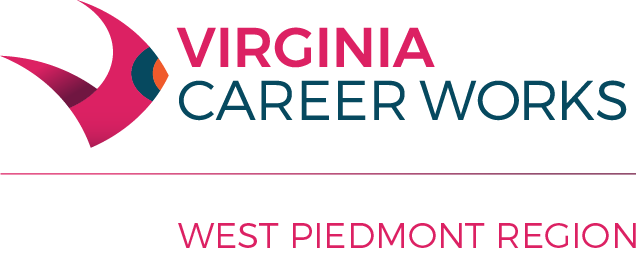 Request for Proposals (RFP)Workforce Innovation and Opportunity Act Adult, Dislocated Worker, Youth and One-Stop ServicesFor the Period July 1, 2021-June 30, 2024Release Date:  April 15, 2021Response Due Date: May 17, 2021 by 2:00 PM local time. Any questions on this RFP must be submitted in writing to Tyler@VCWWestPiedmont.orgAll questions and responses will be posted to the West Piedmont Workforce Development Board website: www.VCWWestPiedmont.com The West Piedmont Workforce development board is an Equal Opportunity Employer/Program: Auxiliary aids and services are available upon request to individuals with disabilities. TDD/TTY: 711. Funded by the U.S. Department of Labor.Part I: General InformationA. About the West Piedmont Workforce Development Board’s Service RegionThe West Piedmont Workforce Development Board’s service region includes the counties of Henry, Patrick, and Pittsylvania and the cities of Martinsville and Danville.  The Weldon  Cooper Center for Public Service Demographics Research Group population estimates published on January 27, 2015, indicate the West Piedmont Workforce area has a population of 174,412 (www.coopercenter.org/demographics/).  While the region’s unemployment rate has recently been improving, it remains consistently above the national average.  We have an excellent quality of life and are home to exceptional local governments, community organizations and public school systems; as well as an impressive array of public and private institutions of post-secondary learning. Additional information may be found through the Virginia Labor Market Information System.  Proposers should be aware of the demographics and any special needs that the population may have when developing proposals.  B. Purpose of Request for ProposalThe West Piedmont Workforce Development Board’s Consortium of Local Elected Officials, Workforce Bevelopment board (WDB) and Youth Committee (YC) announce the availability of Workforce Innovation and Opportunity Act (WIOA) funding to organizations interested in providing services under the Workforce Innovation and Opportunity Act (WIOA) for Workforce (one-stop) Center Operator for the counties of Patrick, Henry, and Pittsylvania and the cities of Martinsville and Danville in Virginia Local Workforce Investment Area XVII.  This RFP is issued for a four year period, July 1, 2021, through June 30, 2024. The initial contract will be for the twelve (12) month period from July 1, 2021 – June 30, 2022, with the option for no more than three successive annual renewals depending on available funding and successful performance outcomes. The West Piedmont WBD has the right to enter into a transitional agreement with any organization prior to July 1, 2021, to preserve service to customers.  Those seeking to become program operator for more than one area may submit separate proposals for each program area or a combined proposal which is clearly delineated. C.  DisclaimerThe Workforce Innovation and Opportunity Act (WIOA), signed into law on July 22, 2014, was implemented on July 1, 2015. Federal regulations were finalized by the US Department of Labor in 2016.  Final regulations can be accessed at: https://www.doleta.gov/wioa/Final_Rules_Resources.cfm This request for proposals, any bids submitted by proposers to this request, and any final contracts negotiated with the successful bidder(s) as a result of this proposal are subject to final laws and regulations and may be changed at any time in order to come into compliance with those laws and regulations. Under WIOA, the West Piedmont Workforce Investment Board has been designated as the West Piedmont “Workforce Development Board”. These terms may be interchangeable through the transition and through this procurement process. Bidders are strongly encouraged to follow the Department of Labor’s WIOA resource page for latest updates: www.doleta.gov/wioa.Furthermore, as the West Piedmont Workforce Development Board continues to develop and refine its system, policies, procedures, or regulatory changes occur from time to time.  Bidding organizations may be requested to modify program design or the delivery of services. If a request for a change in the program design or services occurs, staff of the Administrative Entity will assist bidding organizations or service providers in the redesign to ensure consistency with Board policy and regulatory requirements. Any significant changes made to this request for proposals will be posted to the following website: www.VCWWestPiedmont.com During the proposal and evaluation process, the individual identified below is the sole contact point for any inquiries or information relating to this RFP. Interested parties may only contact another staff member or board member if authorized by West Piedmont Workforce Development Board’s Executive Director to provide specific information.  Any violation of this procedure may be grounds for disqualification of the Proposer. It is the responsibility of the Proposer to ensure that the proposal arrives in a timely manner.  Questions  concerning  this  RFP,  the applications  process,  or  programmatic  issues,  should  be  submitted  by email.  Responses will be posted on the website www,VCWWestPiedmont.com. If you would like to be notified of any questions and responses related to this RFP, contact Tyler Freeland to sign up for notifications regarding this RFP.  Contact information is provided below; however, West Piedmont WDB staff cannot assist proposers with actual preparation of their proposal. During the period of time between the publication date of the RFP and the deadline to submit technical RFP questions, West Piedmont WDB staff can only respond to technical questions about the RFP submitted by email.D.  Contact InformationThe sole point of contact for information on this program is: Tyler Freeland, Chief Executive OfficerWest Piedmont Workforce Development Board300 Franklin Street, Suite 241Martinsville, VA 24112Tyler@vcwwestpiedmont.orgE. Background1.  Governing AuthorityThe West Piedmont Workforce Development Board was formed as a result of the Workforce Investment Act of 1998.  Under WIOA, The West Piedmont Workforce Development Board has been designated as the “West Piedmont Workforce Development Board” (WDB).  The Chief Local Elected Officials (CLEOs) and the West Piedmont WDB work in partnership to set policy for the region and all eligible WIOA participants. The West Piedmont WDB is appointed by the CLEOs to serve as an oversight  and policy-making  body  for  federally-funded  employment  and  training  programs  and workforce development services in Henry, Pittsylvania and Patrick counties as well as the cities of Martinsville and Danville in Virginia. The WDB currently has an Chief Executive Officer that carries out the business of the Board including oversight and monitoring of the contracts awarded to outside entities.2. Vision and Mission – The West Piedmont WDB has adopted the following:Vision: West Piedmont is a preferred region for job seekers and employers, offeringemployment opportunities with sustainable wages and high-quality trainingto ensure a productive and competitive workforce for employers.Mission: The West Piedmont Workforce Development Board connects jobseekers toemployers through education, training, and partnerships, providingjobseekers opportunities to career pathways and employers access to askilled workforce..3. Strategic Planning:  The West Piedmont WDB is in the process of developing a new Strategic Plan and Local Plan, as required by WIOA.  The plans are currently in the process of being reviewed and approved at the local level, before being submitted to the state for final approval.   The selected provider will be responsible for working with the West Piedmont WDB to implement the approved Strategic Plan and Local Plan.  The draft plans may be accessed at the following links:Draft Strategic Plan: https://www.vcwwestpiedmont.com/content/vcwwestpiedmont/uploads/west_piedmont_wdb_stratplan_draft_2_22.pdfThe WPWIB has identified employers as the primary customer.  Proposers should emphasize how they will meet our primary customers’ needs.  4.   Administrative EntityPittsylvania County is the West Piedmont Workforce Development Board’s Administrative Entity and Fiscal Agent. Pittsylvania County is the WIOA funds grant recipient. All grants and contracts are entered into on behalf of the West Piedmont WDB.  The West Piedmont WDB currently holds the lease to the West Piedmont One Stop facilities. Organizations submitting proposals for services are encouraged to include in-kind space or other creative options as a part of the operator proposal. 5.   State ConsiderationsThe Commonwealth of Virginia is developing policy to comply with the new WIOA law.  Contractors will be responsible for implementing these policies when they are required.  6.   Federal ConsiderationsFederal regulations for the WIOA were completed by the US Department of Labor in 2016.  They may be accessed at the following link: https://www.doleta.gov/wioa/Final_Rules_Resources.cfm The West Piedmont WDB reserves the right to cancel or modify this request for proposal or the scope of funding of an approved WIOA program to any extent necessary to ensure compliance with state and/or federal guidelines. This may occur at any time prior to/or during implementation of the WIOA programs for PY2021 or any applicable extensions. Therefore, all successful proposers must demonstrate the capability and agree, in advance, to modify their program design to comply with the new regulations and/or changes to available funds.  It is the responsibility of the proposer and selected contractor to keep abreast of any changes or updates made by the Department of Labor and to adhere to the changes. On December 26, 2014, Department of Labor announced that the OMB Circulars had been revised. A-133, A-87, and A-122 were combined into one OMB circular. All WIOA funding will be subject to the new OMB circular, 2 CFR 200. The successful bidder will need to be familiar with the new OMB circular, and should reference TEGL 15-14, “Implementation of the New Uniform Guidance Regulations,” for further information.Any organization submitting a proposal acknowledges that any award of a contract will incorporate by reference and abide by the following certifications and assurances:Certification Regarding Lobbying (29 CPR Part 93)Drug-Free Workplace Requirements Certification (29 CPR Part 98)Non-Discrimination  and Equal Opportunity Assurance (29 CPR Part 37)Certification Regarding Debarment, Suspension, and Other Responsibility Matters (29 CPR Part 98)Standard Form 424b Standard Assurances (Non-Construction Programs)Any organization submitting a proposal acknowledges that any award of a contract will incorporate and abide by the following requirements:Intellectual Property  Rights:   The Federal government reserves a paid-up, non­exclusive, and irrevocable license to reproduce, publish or otherwise use, and to authorize others to use for Federal purposes: 1) the copyright in all products developed under the grant, including a grant or subcontract under the grant or subgrant and 2) any rights of copyright to which the grantee, subgrantee or a contractor purchases ownership under an award (including but not limited to  curricula, training models, technical assistance products, and any related materials)); Such uses include, but are not limited to, the right to modify and distribute such products worldwide by any means, electronically or otherwise.  The grantee may not use federal funds to pay any royalty or license fee for use of a copyrighted work, or the cost of acquiring by purchase a copyright in a work, where the Department has a license or rights of free use in such work.  If revenues are generated through selling products developed with grant funds, including intellectual property, these revenues are program income.  Program income is added to the grant and must be expended for allowable grant activities.  If applicable, the following needs to be on all products developed in whole or in part with grant funds:This workforce product was funded by a grant awarded by the U.S. Department of Labor's Employment and Training Administration.   The product was created by the grantee and does not necessarily reflect the official position of the U.S. Department of Labor.  The Department of Labor makes no guarantees, warranties, or assurances of any kind, express or implied, with respect to such information, including any information on linked sites and including, but not limited to, accuracy of the information or its completeness, timeliness, usefulness, adequacy, continued availability, or ownership.  This product is copyrighted by the institution that created it.  Internal use by an organization and/or personal use by an individual for non-commercial purposes is permissible.  All other uses require the prior authorization of the copyright owner."Veteran' s Priority of Service:  The provisions of the Jobs for Veterans Act (JVA), Pub.L. 107-288 (38 USC 4215) require grantees to provide priority of service for veterans and spouses of certain veterans for the receipt of employment, training, and placement services in any job training program directly funded, in whole or in part, by DOL.  The regulations implementing this priority of service can be found at 20 CFR Part 1010.  In circumstances where a grant recipient must choose between two qualified candidates for a service, one of whom is a veteran or eligible spouse, the veterans priority of service provisions require that the grant recipient give the veteran or eligible spouse priority of service by first providing him or her that service.  To obtain priority of service, a veteran or spouse must meet the program's eligibility requirements.  Grantees must comply with DOL guidance on veterans' priority. ETA's Training and Employment Guidance Letter (TEGL) No. 10-09 (issued November  10, 2009) provides guidance on implementing priority of service for veterans and eligible spouses in all qualified job training programs funded in whole or in part by DOL.  TEGL No.10-09 is available at http://wdr.doleta.gov/directives/attach/TEGL/TEGL10-09acc.pdf    .Buy American:  Workforce Investment Act (WIA) Section 505 (20 USC 9275) require all equipment and products purchased with funds should be American-made as required by the Buy American Act (41 USC 8302)Human Trafficking:  Executive Order 1333 requires termination without penalty, if a subgrantee, contractor, or subcontractor engages in human traffickingSalary Compensation and Bonus:  Public Law 113-6 (Division F, Title I, sections 1101 (a)(4),1102), 112-74 (Division F, Title I, section 105) and TEGL 05-06 restrict subrecipient salary compensation and bonus limitations of an individual, either direct or indirect, at a rate in excess of Executive Level II  TEGL 05-06 is available at http://wdr.doleta.gov/directives/attach/TEGL/TEGL05-06     508.pdf7.  Veteran Priority of ServiceEnacted on November 7, 2002, the Jobs for Veterans Act of 2002 (Public Law 107-288) has the overall  objective  of  "revising  and  improving  employment,  training,  and  placement  services furnished to  veterans." One provision of the Act requires workforce development programs funded in whole or in part by the U.S. Department of Labor to provide priority of service to veterans and, under certain circumstances, spouses of veterans. The Workforce Innovation and Opportunity Act of 2014 and Wagner-Peyser (among other program partners) are subject to this law.8.  Estimated AllocationsFor purposes of this RFP, the WDB is unable to guarantee with certainty the total allocation of funds for the contract period at this time. It is anticipated that the projected amount will be known prior to final negotiations of contracts. The WDB may award other funds from federal and nonfederal sources as available.The contract will be awarded on a cost reimbursement basis only.  Responding entities must have the organizational ability to incur expenses prior to draw down of WIOA funds.  The West Piedmont WDB reserves the right to reduce implementation reimbursements for months when training expenses are not being spent in proportion to the time remaining in the program year. PART 2: PROPOSAL APPLICATION & SUBMISSION INSTRUCTIONSEligible Applicant EntitiesProposals will be accepted from any private for-profit entity, private non-profit entity, government agency, or educational institution that can demonstrate the capacity to successfully provide the services identified in this RFP. Proposals from consortia, partnerships, or other combinations of organizations can be submitted, provided at least one organization is designated as the lead agency and prime contractor with details on the assignment of consortium/subcontracting relationships.All respondents must detail within their proposal the experience of the organization in delivering WIOA services and success in achieving performance as applicable; or if there is no previous WIOA experience, relate experience and success with similar services to youth or jobseekers and working within a federal-grant funded environment within a region that share similar demographics to the West Piedmont region.  If your organization has operated a WIOA program in the past, the summary of past experience must contain quantitative reports that demonstrate success working with similar populations in a programs with an equivalent level of complexity. 
The proposing organization will be responsible for maintaining participant enrollment, service activity and outcome records, documenting and verifying applicable performance metrics and directly entering such information into the Virginia Workforce Connection case management system on a regular and ongoing basis. Specific participant reports must be provided to the West Piedmont WDB on a monthly basis. In addition, the proposing organization will maintain a system that is sufficient for the accurate and timely accounting and reporting of all financial transactions under the contract. Fiscal transactions will be conducted in the manner prescribed by Pittsylvania County in its role as WIOA fiscal agent.  The Operator is responsible for adhering to the financial reporting and performance reporting guidelines prescribed by the WDB and may be subject to financial penalties for non-compliance.    In the solicitation or awarding of contracts, the West Piedmont WDB shall not discriminate because of the race, religion, color, sex, national origin, age, disability or any other basis prohibited by state law relating to discrimination in employment.  The West Piedmont WDB welcomes and encourages the participation of small businesses and businesses owned by women and minorities in procurement transactions made by the West Piedmont WDB.Proposal Conditions1.   ContingenciesFunding for this program is contingent on state, federal, and local funding. This RFP does not commit the West Piedmont WDB to award a contract or to renew any contract. The West Piedmont WDB reserves the right to accept or reject any or all proposals if the West Piedmont WDB determines it is in the best interest of the WDB to do so. The West Piedmont WDB will notify all proposers, in writing, if the West Piedmont WDB rejects all proposals.2.   ModificationsThe West Piedmont WDB, at its discretion, may revise any part of this RFP. These revisions will become addendums to the RFP and will be posted on the WDB website.3.   Proposal SubmissionTo be considered, all proposals must be submitted in the manner set forth in this proposal. It is the Proposer’s responsibility to ensure that its proposal arrives on or before the specified time. All proposals and materials submitted become the property of West Piedmont WDB. All proposals shall be submitted in the name of the entity with legal authority to execute the contract should it be awarded.  Late proposals will not be accepted. They will be returned, unopened to the proposer.4.   Inaccuracies and MisrepresentationsIf, in the course of the RFP process or in the administration of a resulting contract, the West Piedmont WDB determines that the Contractor has made a material misstatement or misrepresentation; or that materially inaccurate information has been provided to the West Piedmont WDB, the Contractor may be terminated from the RFP process; or in the event a contract has been awarded, the contract may be immediately terminated. In the event of a termination under this provision, the West Piedmont WDB is entitled to pursue any available legal remedies.5.   Incurred CostsThis RFP does not commit the West Piedmont WDB to pay any costs incurred in the preparation of a response to this proposal request, and the proposer agrees that all costs incurred in developing this proposal are the proposer’s responsibility.6.   Proposal ConfidentialityProposers should be aware that proposals are subject to the Freedom of Information Act (FOIA). If any proposal contains trade secrets or other information, which is proprietary by law, the proposer must notify the West Piedmont WDB of its request to keep that information confidential. The request to keep proprietary information confidential must be made in writing and attached to the envelope or other medium used to submit the proposal.  The confidential or proprietary information shall be readily separable from the response in order to facilitate eventual public inspection of the non-confidential portion of the response.  A redacted copy of the proposal that excludes proprietary information will also be required at the time of submission. The West Piedmont WDB will review the request and notify the Proposer in writing of its decision as to whether confidentiality can be maintained under law. If confidentiality cannot be maintained under law, the Proposer has the option of withdrawing the proposal or advising the West Piedmont WDB of its understanding that this information will become public record. The price of products offered or the cost of services proposed shall not be designated as proprietary or confidential information.In the event a public records request is made for information designated by the Proposer as confidential or proprietary and if the West Piedmont WDB has made a determination as to the confidential or proprietary nature of the information, the West Piedmont WDB will notify the Proposer of the request. The Proposer will have an opportunity at its own expense to seek a determination from the General District Court for the City of Martinsville or Circuit Court for the City of Martinsville as to the disclosure or non-disclosure of the information.7.   NegotiationsThe West Piedmont WDB may require the proposer(s) selected to participate in negotiations and to submit revisions to pricing, technical information and/or other items from their proposal as may result from these negotiations.8.   Level of ServiceFor any proposer awarded as a result of this RFP, no minimum or maximum number of referrals can be guaranteed by the West Piedmont WDB.9.   Acceptance or Rejection of ProposalsProposals shall remain open, valid and subject to acceptance anytime within one hundred eighty (180) days after the proposal opening and up to the end of the agreement period. The West Piedmont WDB realizes that conditions other than price are important and will award contract(s) based on the proposal that best meets the needs of the LWDA. While cost may not be the primary factor in the evaluation process, it is an important factor. The West Piedmont WDB reserves the right to reject any and all proposals and to waive any formalities. Upon award, a contract will consist of the contract award cover sheet with signatures, the selected respondent’s proposal, amendments to the proposal mutually agreed upon by the proposer and the West Piedmont WDB, Terms and Conditions in Attachment II, Contractor Requirements in Attachment III and the Certifications in Attachment VI.  The successful bidder shall, within fifteen (15) calendar days after prescribed documents are presented for signature, execute and deliver to the West Piedmont WDB the contract forms and any other forms required by the Request for Proposal. Any contract resulting from this Request for Proposal is not assignable. 10. Formal AgreementThe Contractor will be required to enter into a formal agreement with the West Piedmont WDB. In submitting a response to this RFP, the Proposer will be deemed to have agreed to each term and condition mentioned in this RFP unless the proposal identifies an objection  and  the West Piedmont WDB  agrees,  in  writing, to change the  language  objected to.  All objections to any provisions of the final contract should be listed as an attachment called “Exceptions to RFP.” The West Piedmont WDB is under no obligation to agree to any such proposed change(s).11. Final AuthorityThe final authority to award contracts as a result of this RFP rests solely with the West Piedmont WDB.C. Anticipated Schedule for RFP Submission, Review, and Award (subject to change based on availability of Board)
RFP Released: April 15, 2021 - Available on WDB’s websiteProposals Due: May 17, 2021 Must be received by the West Piedmont WDB no later than 2:00 p.m. local timeCommittee Review: May 18th- May 28, 2021. Intent to Award Posted: June, 2021Contract Development and Transition Plan: June-July 1, 2021Contract begins on July 1, 2021The West Piedmont WDB reserves the right to make changes to the above timeline.Submission Details: Proposals are due no later than 2:00 p.m. (local time) on May 15th, 2021 and must be received at the following address:Tyler Freeland, West Piedmont Workforce Development Board300 Franklin Street, Suite 241Martinsville, VA 24112Tyler@vcwwestpiedmont.org One hard-copy original and seven copies are required, along with an electronic version in Word or PDF format. The budget sheets must be provided electronically utilizing the budget sheet located on the WIB’s website.  If your submission includes proprietary information, a redacted copy must be provided at the time of submission.  The electronic version may be submitted on a jump drive with the hard copies, or by email to: Tyler@vcwwestpiedmont.orgWhile requiring adherence to WIOA requirements, the WDB does not dictate specific strategies so that bidders can exhibit their innovative ideas and approaches, to be combined with their past experience and success, in conveying how they might provide youth services in the West Piedmont region. However, for review purposes, proposals should be organized using the following outline, with no more than 25 pages total per program area being considered (excluding attachments):West Piedmont Workforce Investment Board Proposal Preparation GuidanceDeadline: Sealed offers must be sent to the address listed in the RFP no later than 2 p.m. (local time) Thursday, May 17th, 2021. Any proposal received after this deadline will not be considered, and will be returned unopened to the proposer.Proposals must be clearly marked on the outside envelope or packaging with “Response to WPWIB April 2021 RFP”.Proposals should be organized in the order in which the requirements are presented in the RFP.  Please see Attachment IV for full proposal preparation guidance.All pages of the proposal should be numbered and on 8-1/2 x 11” plain white paper with1” margins on each side.  The proposal should contain a table of contents which cross-references the RFP requirements. The proposal should be arranged in the binder with the following tabs:Tab 1: Cover Sheet, Table of Contents, and Executive Summary Tab 2: Organizational Capability and Experience Tab 3: Service Area and OperationsTab 4: Service Delivery Strategies-What and How? Tab 5: CollaborationTab 6: BudgetTab 7: Required Forms, including signed acknowledgement of Terms and Conditions and Contractor Requirements Tab 8: MiscellaneousInformation not organized in this manner risks elimination from consideration if the evaluators are unable to find where the RFP requirements are specifically addressed.Proposal Review CriteriaPart 3. Framework for ProposalsSection A. One Stop Career Center Operator The West Piedmont One Stop Career Center Operator (The Operator) coordinates, facilitates, promotes, designs, and expedites services for the West Piedmont WDB designated One Stop Career Centers (also referred to as American Job Centers). The scope of operations involves the delivery of the full array of Workforce Innovation and Opportunity Act (WIOA) services, including WIOA mandated and non-mandated partner organizations, to all interested jobseekers and employers in the comprehensive One Stop Career Centers and affiliated satellite sites.  Services are to be business focused, and move at the speed of business.  In addition, the West Piedmont Operator provides management and oversight of the partnership of agencies that comprise the One Stop Career Center system. The primary goal of the Operator is to create a seamless, business driven  system  of  partners  among  workforce  development,  economic  development,  business,  and community agencies in order to meet the needs of employers and jobseekers in the West Piedmont  region. The Operator will oversee development of a workforce that meets the employers’ needs in the West Piedmont region.  The Operator will work closely with West Piedmont WDB staff to implement  customer focused,  integrated,  West Piedmont One Stop Career Centers for employers and jobseekers.The Operator shall ensure that One Stop Career Center partners, on an ongoing basis, deliver quality and timely career services.The Operator shall provide information and access to training services, including serving as the point of access to training services for participants under WIOA.The Operator shall provide information and access to programs and activities carried out by Workforce partners as described in the Memorandum of Understanding between the local WDB and the local elected officials.The Operator shall coordinate access to the labor market data, information, analysis and all job search, placement, recruitment, and other labor exchange services authorized by Wagner-Peyser in collaboration with the Virginia Employment Commission. The Operator shall ensure that all Center services and outreach materials are ADA and EO compliant.The Operator shall ensure that all partners co-located at the center enter into a cost allocation plan to share expenses incurred at the Centers. The One-Stop Operator is required to provide 24 hour a day, 7 day a week coverage for any facility related issues that may arise.  One Stop CertificationThe One Stop Career Center Operator shall achieve the major work components and standards necessary to acquire and maintain One Stop Certification Standards. These standards may be found on the Virginia Career Works website: https://virginiacareerworks.com/wp-content/uploads/VWL-17-02-One-Stop-Certification-Process-Final-8-9-2017-1-1.pdfThe Operator is responsible for implementing any updates to the One Stop Certification Standards. It is expected that the successful Proposer will work in close partnership with the West Piedmont WDB staff to provide guidance and leadership to the West Piedmont One Stop Career Centers to achieve the following outcomes:•     Deliver a high-quality, consistent set of services to jobseekers and employers.  Employers have been identified as the primary customer for WIOA services.•     Ensure a mix of services that allow the system to serve a diverse customer base.•     Coordinate services and funding to support customer access to and success in postsecondary education.•     Support jobseekers and workers progress toward economic self-sufficiency.•     Promote business, industry-sector and employer-driven skill development strategies.•     Maintain and consistently improve the integration of services and service providers within the One Stop Career Center delivery system.•     Ensure high levels of accountability, cost-efficiency, and innovation to maximize resources and customer satisfaction.The Operator is responsible for implementing and managing the West Piedmont One Stop Career Centers under policies and guidelines established by the West Piedmont WDB, the Virginia Board for Workforce Development and the federal government. Under this component, the Operator is responsible for coordinating with the West Piedmont WDB to ensure system-wide standards are achieved, and utilize continuous quality improvement assessment tools to document positive change and to systemize standards and their usage across the system.The Operator is responsible for promoting and facilitating integration of service delivery in the West Piedmont One Stop Career Centers. Examples of services to be provided under this work component include:•     Managing resource sharing and cost-allocation in the One Stop Career Center, including management of universal core services•     Assist in marketing the One Stop Career Center, WIOA programs and services•     Supporting system communications•     Coordinating staff competency training•     Coordinating with training institutionsPartnersThe Operator selected through this procurement will coordinate the services offered by the One Stop Career Center Partners according to the requirements of the Workforce Innovation and Opportunity Act.Required Partners (*denotes mandated partners) as authorized by WIOA include:•     WIOA Adult Program*•     WIOA Dislocated Worker Program*•     WIOA Youth Program*•     Wagner-Peyser Employment Services*•     Adult Education*•     Vocational Rehabilitation*•     Career and Technical Education (Perkins Act)•     Community Service Block Grant•     Indian and Native American Programs•     HUD Employment and Training Programs•     Job Corps•     Local Veterans’ Employment Representatives & Disabled Veterans’ Outreach Program•     National Farmworker Jobs Program•     Senior Community Service Employment Program•     TANF (unless otherwise waived by Governor)•     Trade Adjustment Assistance Programs•     Unemployment Compensation Programs•     YouthBuildAdditional Workforce Partners are organizations who voluntarily involve their services in the Virginia Workforce System.Potential Partners listed in the Act include:Social Security Employment and training programs, e.g. Ticket to WorkSupplemental Nutrition Assistance Program (SNAP)Vocational Rehabilitation Client Assistance ProgramNational and Community Service Act programsOther federal, state, or local employment, education, or training programs, including those provided by librariesAdditional potential partners may be included in the Memorandum of Understanding (MOU).Monthly partner  meetings  shall  be  held  to  encourage communication  among  partners,  to  leverage resources, to discuss effectiveness of the One Stop Career Centers, and to create strategies to more effectively serve the customer.Partner Requirements:The One Stop Career Center Operator shall be expected to negotiate with the partners and maintain the resource sharing agreements in these efforts.  The One Stop Career Center Operator will collaborate with WDB staff to finalize the MOU for the local elected officials and the cost allocation plan with partners each year. Each resource sharing agreement shall detail the following:1.   Services provided and coordinated through the West Piedmont’s One Stop Career Centers.2.   Funding of shared services and infrastructure costs.3.   Referral methods between partners and One Stop Career Center operator.Partners will make a commitment to support the following:A strong entrepreneurial approach designed to serve the customer, simplifying bureaucratic systems;Bringing funded or in-kind resources;Providing staff to be supervised (functionally) by the managing entity, or providing a state- of-the-art electronic linkage in lieu of a staff presence;Sharing in the cost of Center operations;Actively participating in the governance of the Center; andSupporting the Center’s mission, goals and business plan.The One Stop Career Center Operator, working collaboratively with the Workforce Partners and the West Piedmont WDB, will drive the formation of integrated, innovative West Piedmont One Stop Career Centers. The Operator must be committed to sharing the overall cost of operations and support the incorporation of resource development and fund diversification into the West Piedmont One Stop Career Centers. In partnership with the WDB, the Operator will develop both short and long‐range options for identifying and securing resources to support the efforts of the WDB to develop cutting‐edge strategies that meet the needs of West Piedmont residents. The Operator should demonstrate their ability to leverage both cash and in‐kind resources in the delivery of workforce development services. The Workforce Operator shall arrange for services to be integrated (where possible and reasonable) into the West Piedmont One Stop Career Centers in such a way that duplication of service is avoided.Establishing Career Services in the CommunityIn addition to the comprehensive One Stop Career Centers and affiliated satellite sites, the Operator shall establish, maintain, and coordinate services in areas that make it easy for jobseekers to access services. This will include planning to deliver services outside normal work hours and in areas outside the Centers where large volumes of customers need services and may have difficulty accessing the One-Stop Centers.  The Operator will determine equipment and support needs associated with meeting the needs of jobseekers in the community.OutreachThe Operator will be responsible for developing an outreach plan that shall include developing brochures  (in  addition  to,  but  not  duplicative  of  WDB or State  mandated  brochures),  Multi-media presentations, community-based print and radio ads,  social media outreach and if appropriate, website information detailing business offerings and an overall strategy for announcing the resources of the West Piedmont WDB One Stop Career Centers. All materials produced and published must be approved by and shared with the WDB staff. The Operator shall use all mandated brochures developed by the WDB or the State.  The Operator will also implement the branding campaign that is currently being enacted by the Virginia Community College System.  Printed material and other written information at the Center must be language accessible for the West Piedmont’s diverse population of jobseekers. Whenever feasible, language barriers should be removed so that all visitors to the Centers feel welcome and can benefit from the experience. The Operator shall establish and maintain a Limited English Proficiency Plan, including services for individuals with a hearing impairment. The Operator is required to train all staff on how to use the Limited English Proficiency plan.Services Provided To EmployersAll West Piedmont One Stop Career Centers shall offer a broad range of integrated services that are provided free‐of‐charge to all employers to support economic and workforce development efforts. The Operator will be responsible for coordinating the following employer services with staff:•     Interview facilities at the Site;•     Access to labor market and related information through the Virginia Workforce Connection•     State and/or federally generated information on ADA;•     Information regarding workplace accommodations for persons with disabilities;•     Information and referral to business start‐up, retention and expansion services;•     Information and referral to sources for developing customized training programs;•     Information on career preparation activities and career pathways;•     Information on Trade Adjustment Act (TAA) and certification;•     Information about incentives such as OJT programs, based on worker eligibility;•     State and/or federally generated information on tax credits for new hires;•     State and/or federal program information on Federal bonding;•     Access to information and services through the Center and online;•     Access to media to address the employment and training needs of businesses;•     Avenues to place job openings as well as access to Virginia Workforce Network; and•     Other services as appropriate.All sites shall work with the Operator to ensure that the preceding employer services are offered through the West Piedmont One Stop Career Centers.  Each One Stop Career Center employee (regardless of funding) shall represent the West Piedmont One Stop Career Centers. The Operator shall work with the Business Service Manager and Team lead for the West Piedmont region to develop a systematic, equitable approach in determining (based on need) what level of services each business will receive from the One Stop Career Centers.  This methodology must be approved by the West Piedmont WDB prior to implementation. The Operator is responsible for working with the Business Services Team in order to achieve employer satisfaction performance measures set forth by DOL.Rapid Response ServicesRapid Response Services, as mandated by DOL, are services delivered to businesses and employees of companies that are experiencing downsizing through layoffs or closure and may have also been impacted by a Worker Adjustment & Retraining Notification (WARN) issued by the State. The Virginia Community College System coordinates the Rapid Response teams across the State of Virginia. The Operator will be expected to participate as necessary in these outreach teams. The Comprehensive One Stop Career Centers shall provide the following Rapid Response Services to employees of businesses issuing WARN notices, in conjunction with the Virginia Community College System and the local Economic Development offices in the West Piedmont region. Services may include:•     Reviewing affected workers’ assistance needs;•     Assisting with Rapid Response workshop presentations to assist with career transition, job search tools and skills, résumé preparation, and interviewing techniques;•     Assessing re‐employment prospects for workers in the local community;•     Providing information on available resources to meet the short and long‐term needs of affected workers;•     Establishing a process of referring affected employees to the West Piedmont One Stop Career Centers;•     Developing recruitment/job development activities including job fairs, positive recruitments, job lead development, and general recruitment notifications;Services Provided To JobseekersIt is expected One-Stop Certification Standards be met regarding the ability to provide career services and activities to all jobseekers.AccessibilitySelected providers will meet all requirements regarding compliance with State and Federal disability laws and procedures for ensuring universally accessible physical and program environments for all customers. It is required that providers complete and adhere to the standards and expectations set forth in the national Equal Opportunity Self‐Assessment Guides and checklists.  The sites are monitored annually for compliance. Selected providers’ staff may be required to attend training in program access for customers with disabilities and access to employment programs and services for the disabled. Successful bidders are responsible for ensuring ongoing compliance with ADA laws and standards in relation to accessibility.  The West Piedmont WDB is currently the leaseholder for the Comprehensive One Stop Career Centers.  As leaseholder, the West Piedmont WDB in partnership with the selected Operator will negotiate with the building owner any costs associated with establishing and maintaining full ADA accessibility for the Comprehensive One Stop Career Center.  The Contractor is required to adhere to VWL No. 401-03: http://www.elevatevirginia.org/wp-content/uploads/2016/12/Policy-401-03-Provision-of-Career-Services-FinalSigned.pdf.Hours of OperationRegular hours of operation for the Comprehensive One Stop Career Centers are Monday through Friday from 8:30am to 5:00pm.  All contractors must have a staff presence at the Workforce Center whenever the Center is in operation.  Hours may vary by location for Satellites. One Stop Career Centers will be closed on applicable State and Federal holidays. Selected providers must be prepared to deliver some services that may require non‐traditional hours. Center hours may be adjusted at the Board’s discretion.  The WDB expects the Operator to develop a plan for meeting the needs of customers outside normal business hours.  If the proposing organization observes a holiday schedule different than the Workforce Centers’, it must be approved in advance by the West Piedmont WDB. Resource Room for Universal AccessThe West Piedmont One Stop Career Centers shall host a resource room for use by jobseekers. The comprehensive Workforce site must have a self‐serve resource area or “resource room” that offers the following services to customers:•     Labor exchange tools•     Computer applications software•     Résumé writing software•     Career exploration software•     Job, career, and skill self‐assessment tools•     Career, job, and labor market information•     Career planning information•     Job search information•     Interviewing assistance•     Information on writing résumés and cover letters•     Information on job retention•     Directories•     PeriodicalsThe resource room shall house computers with Internet access, appropriate software to create letters, résumés and job applications, email capability, and computer software for customers to engage in self‐learning activities. Shared printers shall accompany the computers. A phone area must be arranged in such a way that individuals may talk privately to employers with minimal noise and distraction. At minimum, one dedicated telephone line must be available for filing unemployment compensation claims. The room shall be equipped with fax machines and copier(s) completely accessible to the public with written instructions for use. Limitations or restrictions placed on this equipment must meet WDB staff approval prior to implementation. Special equipment shall be available for those customers who are hearing and seeing impaired. Auxiliary aids and services, including a TTY phone line, shall be available upon request to individuals with disabilities. The physical layout of the room must meet ADA requirements.The Operator is responsible for developing a staffing plan for the resource room with partners co-located in the Center.  Staff must be available in the resource room to provide labor market and job information, to answer questions, and provide assistance in operating equipment and software in the resource room. All staff in the resource room must have the ability to provide basic information on all partner programs participating in the One Stop Career Center (including those partners electronically linked and/or physically located outside the Center), including but not limited to a description of the services offered by partners and instructions for how to access services.Workforce OrientationThe Contractor shall provide an orientation that informs individuals of the full array of services available, including all partner services conducted at the Workforce site and any other pertinent resources to ensure successful return to employment. The orientation shall include a collaborative overview of the services available at the Workforce Centers in the West Piedmont region.  Selected contractors are responsible for ensuring that all program specific requirements are addressed in the orientation. The frequency of delivery of these orientations shall be included in a master calendar and published on a monthly basis for the public in addition to being posted on the West Piedmont WDB website calendar.  Orientation events will also be posted on local community calendars and in the newspaper. The Management Teams will identify the frequency of orientation sessions that will be provided. One‐on‐one orientations must also be available for the public at the customers’ (business or jobseeker) convenience.WorkshopsThe Comprehensive One Stop Career Centers shall offer a wide range of informational workshops to jobseekers. Workshops shall be offered on a regular basis throughout the month. The Operator is responsible for coordinating these workshops.DeliverablesThe Contractor will be required to provide the following deliverables:Business Driven Service DeliveryOne-Stop Certification of all CentersExecuted Resource Sharing AgreementsA Business Plan for that includes the satellite and steps to meet jobseekers’ needs outside of the Workforce CentersAt a minimum, meets all performance measures (WIOA measures, Business Plan, WDB goals, customer satisfaction, etc.)Ongoing, executed Staff Development and Training plan for all One Stop Career Center staff, including partnersDevelop, maintain (and expand if necessary) service locationsCoordinate all services in the One Stop Career Center services and programsOngoing participation in workforce development related community eventsOngoing collaboration and information sharing with the WDB staffWorkshop schedules on a monthly basisPartner coverage for resource roomsUp-to-date and executed Outreach plan for the One Stop Career CentersPromotion of WorkKeys in the communityExpend a minimum of 90% of total grant with an emphasis on expenditures on clientsExpend 100% of the training dollars allocated to each programOther goals that support the Scope of Work outlined in this RFPReportsMonthly and Quarterly Reports: Routine monthly and quarterly written programmatic reports shall be due by the fifteenth (15th) calendar day of the month following the month or quarter being reported on.Note: Specific required reports will be identified by the WDB at the beginning of the awarded contract. (Other reports may be required throughout the year at the request of the WDB.)Section B. Framework for Adult and Dislocated Worker Operator ProposalsWIOA Adult & Dislocated Worker ServicesThe Adult and Dislocated Worker Programs, under Title I-B of the Workforce Innovation andOpportunity Act of 2014, are designed to provide quality employment and training services to assist eligible individuals in finding and qualifying for meaningful employment and to helpemployers find the skilled workers they need to compete and succeed in business. The WestPiedmont WDB has identified employers as the primary customer. As such, every effortshould be made to match the needs of local jobseekers with the available opportunities andtraining needs communicated by local employers. Career and training services are providedthrough the One Stop Career Centers and affiliated access points. In Virginia, legislation waspassed during the 2015 General Assembly that will require at least forty percent (40%) of theadult and dislocated worker funds be expended on training. Proposers should consult thefollowing link for guidance on what is considered an eligible training activity:http://www.elevatevirginia.org/wp-content/uploads/2014/04/VWL-14-17-Minimum-Training-Expenditure-Requirement-3-2.pdf. Proposers should include the 40% training requirement for the adult and dislocated worker funding category in budget and planning considerations. If the proposing organization observes a holiday schedule different than the Workforce Centers’, it must be approved in advance by the West Piedmont WDB.Career Services are described as:• Eligibility determination for funding and services• Outreach, intake (includes UI Worker Profiling), and orientation to the information andother services available through the one-stop delivery system;• Initial assessment of skill levels (including literacy, numeracy, and Englishlanguage proficiency), aptitudes, abilities (including skills gaps), and supportiveservice needs;• Job search and placement assistance and, in appropriate cases, career counseling,including—Information on in-demand industry sectors and occupations, andnontraditional employment;• Appropriate recruitment and other business services on behalf of employers;• Referrals to and coordination of activities with partner programs and services;• Workforce and labor market employment statistics information, which includes jobvacancy listings; job skills necessary for job openings; and information on localoccupations in demand and the earnings, skill requirements, and opportunities foradvancement within those career pathways; ando Performance information and program cost information on eligible providers oftraining;• Information, in formats that are usable by and understandable to one-stop centercustomers, regarding how the local area is performing on the local performanceaccountability measures;• Information, in formats that are usable by and understandable to one-stop centercustomers, relating to the availability of supportive services or assistance, provided bypartners;• Referrals to supportive services or other needed assistance;• Information and assistance regarding filing claims for unemployment compensation;• Information and assistance regarding establishing eligibility for financial aid assistancefor training and education programs;• Other services needed in order for an individual to obtain or retain employment, thatconsist of—o Comprehensive and specialized assessments of the skill levels and serviceneeds of adultso and dislocated workers, which may include—diagnostic testing and use ofother assessment tools; and in-depth interviewing and evaluation toidentify employment barriers and appropriate employment goals;o Use of Interviewstream service to prepare jobseekers hiring processes• Developing individual employment plans, to identify the employment goals,appropriate achievement objectives and appropriate combination of services for theparticipant to achieve the employment goals, including providing information oneligible providers of training services and career pathways to attain career objectives;• Group counseling;• Individual counseling;• Career planning;o Short-term prevocational services, including development oflearning skills, communication skills, interviewing skills, punctuality,personal maintenance skills, and professional conduct, to prepare individualsfor unsubsidized employment or training;• Internships and work experiences that are linked to careers;• Workforce preparation activities;• Financial literacy services;• Out-of-area job search assistance and relocation assistance; or• English language acquisition and integrated education and training programs; and• Follow-up services, including counseling regarding the workplace, for participants inWorkforce Innovation and Opportunity Activities authorized under this subtitle that areplaced in unsubsidized employment, for not less than 12 months after the first day ofthe employment, as appropriate.Eligibility determination guidelines are still pending final WIOA regulations. At this time, it isunclear if eligibility determination must occur before career services may be received.Therefore, unless otherwise denoted in the final WIOA regulations, the bidder shouldassume that individuals receiving services under the bullet “Other Services needed” must first be determined eligible and enrolled into WIOA. The WDB will provide technical assistanceupon final ruling.2. Training Services are described as:• Occupational skills training, including training for nontraditional employment;• On-the-job training;• Incumbent worker training (as authorized by the local Board and the WPWDB);• Programs that combine workplace training with related instruction, which mayinclude cooperative education programs;• Training programs operated by the private sector;• Skill upgrading and retraining;• Entrepreneurial training;• Transitional jobs;• Job readiness training;• Adult education and literacy activities, including activities of English languageacquisition, integrated education and training programs that may be provided concurrently or in combination with services described in any of the sections 1 through3.• Customized training conducted with a commitment by an employer or group ofemployers to employ an individual upon successful completion of the training.All those that receive training services must be determined eligible for WIOA funding.3. Additional Services"Supportive” services such as transportation, childcare, dependent-care, housing and needs-related payments are provided under certain circumstances to allow an individual to participatein the program."Rapid Response" services at the employment site for employers and workers who areexpected to lose their jobs as a result of company closings and mass layoffs.Individuals whose layoff was created or affected by international trade, may accessinformation and services under the Trade Act programs.4. Performance MeasuresAll WIOA funding is partially based on achieving Department of Labor’s performancemeasures regarding employment and training.• Employment - To increase employment, as measured by entry into unsubsidizedemployment (2nd quarter after exit);• Employment Retention - To increase retention in unsubsidized employment sixmonths after entry into employment (4th quarter after exit); and• Median Earnings - To increase earnings received in unsubsidized employment(median of 2nd quarter wages after exit).• Credential Rate – To increase credentials or diplomas obtained during or immediatelyafter program exit.o Definition: Percentage of participants who obtain a recognized post-secondarycredential or diploma during participation or within 1 year after program exit.• In-Program Skills Gain – To increase the skills obtained through education leading toa credential or employment during the program year.o Definition: Percentage of participants in education leading to credential oremployment during program year, achieving measurable gains. Measured inreal- time.• Employer Services – To indicate effectiveness in serving employers. Employers arethe primary customer of the WPWIB, meeting the needs of employers is the paramountconcern for the Operator.• Additional measures-The provider will also be responsible for submitting reports withreal-time data that reflect progress towards the DOL performance measures. Thesereports will be identified as the contract is developedThe successful bidder will be responsible for meeting all performance measures as laid out byDOL. In the event that the State and/or the West Piedmont WDB sets additional goals toindicate the success of the system or centers, the successful bidder will also be required tomeet those goals and/or measures as well. The successful bidder will be responsible for allperformance data regardless of provider. If requested (and in the event that there are multiple providers), data can be broken down by service provider. The numbers and definitions were effective July 1, 2016.5. West Piedmont Performance GoalsEach local workforce board is responsible for negotiating these measures with the State. The performance measures are subject to change with the implementation of WIOA and/or the program year measurements. In addition to these measures (and pending WIOA measures), the Commonwealth of Virginia and the West Piedmont WDB have additional state performance measures related to Credential attainment and Career Readiness Certificates as noted above. The West Piedmont WDB also requires the Contractor to maintain a minimum overall “Satisfactory” customer service satisfaction rating from jobseekers and employers. The State is currently managing all data collection regarding employment goals and customer service (job seeker and employer) satisfaction. The Contractor will be responsible for capturing all credentials and entering them into VOS as well as all In-program skills gains. The Contractor will be required to provide follow-up services to WIOA participants for all four quarters.6. Definition of Terms – for definitions of any terms under this RFP, reference Section 1(b)3of the Workforce and Innovation Opportunity Act of 2014.Section C: Framework for Year Round Out of School Youth Operator ProposalsWIOA youth services are intended to equip participants with the resources necessary toachieve educational and employment success. Proposals should delineate the offeror’sresponse to providing services in a manner that addresses the categories and elements detailed in this section. If the proposing organization observes a holiday schedule different than theWorkforce Centers’, it must be approved in advance by the West Piedmont WDB.An overall approach that exhibits:a. An emphasis on academic and occupational achievement while attempting toaddress and resolve issues that are particularly relevant to youth, such as substanceabuse, lack of adult guidance/mentoring, low self-esteem, pregnancy prevention,leadership development, community involvement, and life/career planning.b. An outreach and recruitment approach that will target older, out of school youth;with effective means to identify, enroll and engage such youth.c. An understanding of how to design strategies and deliver services that benefityouth and correlate to successful performance outcomes and results.d. An innovative approach to identifying and linking with the full array of youthservices within the Region, with a plan as to how promising and effectiveinitiatives of other youth service providers and community-based organizations,non-profit organizations, businesses, business organizations and educationalentities can be connected to and leveraged with the WIOA youth program.e. A work plan that will ensure that eligible youth in the West Piedmont Region willhave an opportunity to benefit from WIOA youth services at least to someproportional degree defined in the proposal.2. Targeted Participants and Service Focusa. Out of School Youth• Full-time unsubsidized employment (including the military)• Attainment of a recognized credential or certificate• Enrollment into post-secondary education and/or advanced training/occupational skillstraining• Demonstrated proficiency in work readiness skillsNote: Out of School youth who are assessed and determined to have basic skills deficiencies,must receive academic remediation services and are expected to increase theirliteracy/numeracy score by one (1) or more levels of education functioning by the end of thefirst year of program participation. Follow-up Services must be provided to all youthparticipants for at least 12 months after participation in the WIA/WIOA programs hasended. Follow up services should include verification of continued employment or education,as well as the assessment or determination of need of additional services.2. Assessment and WIOA Fourteen (14) Program ElementsThe proposing organization will be responsible for conducting and documenting acomprehensive assessment of all participants, to include basic skills, occupational skills,interests, aptitude, work readiness skills, barriers and supportive service needs. Assessmentinstruments appropriate to the population are to be used. If proposers plan to use additionaltools, indicate the specific instruments that will be used. Based on the results of theassessments, a determination will be made as to which of the WIOA defined fourteen (14)program elements will be offered to each participant from those listed below. Thecontractor must address all barriers and the services must be provided in a prioritizedmanner consistent with the Individual Service Strategy (ISS):Youth Program 14 ElementsPreparation for and Success in Employment1. Paid and unpaid work experiences;2. Occupational skills training;3. Education offered concurrently with and in the same context as workforce preparationactivities and training for a specific operation or occupational cluster;4. Entrepreneurial skills training;5. Services that provide labor market and employment information about in-demand industry sectors or occupations available in the local area, such as career awareness, career counseling, and career exploration services;Improving Education Achievement6. Tutoring, study skills training, instruction, that lead to completion of the requirements for a secondary school diploma or its recognized equivalent (including a recognized certificate ofattendance or similar document for individuals with disabilities) or for a recognizedpostsecondary credential;7. Alternative secondary school services, or dropout recovery services;8. Activities that help youth prepare for and transition to postsecondary education and training;Support for Youth9. Supportive Services;10. Adult mentoring;11. Follow-up services;12. Comprehensive guidance and counseling;Services to Develop the Potential of Youth as Citizens and Leaders13. Leadership development opportunities;14. Financial Literacy Education.4. Additional RequirementsIn addition to the delivery of programmatic services to Out-of-School Youth,proposing organizations must also incorporate the following activities:a. Eligibility Determination – The proposing organization will be responsible for thedetermination, verification and documentation of WIA/WIOA eligibility for programparticipants, maintenance of a formal participant eligibility file and related quality assuranceactivities. In order to participate in a program funded under this RFP, In-School and Out-of-School Youth must meet the eligibility requirements as determined by the WIOA YouthEligibility Requirements. (See point 7 below)b. Individual Service Strategy (ISS) Development – The proposing organization will beresponsible for the development and documentation of an ISS for each participant based on the results of the assessment. This document will identify the participant’s short and long term goals, specific plan of activities and services to attain the goals, identification of anyapplicable barriers and resolutions and required supportive services. The ISS is to beperiodically reviewed with the participant and adjusted, as warranted, and is to be developedwithin thirty (30) days of the date of program enrollment.c. Comprehensive Guidance and Counseling Services to youth throughout their programparticipation. These services are to be delivered by staff and include career and personalcounseling and referrals to other sources of counseling, based on the needs of the youth. Inaddition, case management services must be provided to youth on an ongoing basis in order to successfully navigate their path to the successful completion of their Individual ServiceStrategy (ISS).d. Worksite Facilitation – The proposing organization will be responsible for the developmentand execution of formal worksite agreements with employers that participate in paid andunpaid work experience, summer employment, job shadowing and internship activities. Thisagreement will stipulate the roles and responsibilities of each party and identify the duties and expectations for the job or activity to be provided, as well as, the terms, conditions,stipulations, and assurances related to the relationship. All such relationships will includesupervisors and participant orientations prior to start.e. Integration and Co-location with One-Stop Facilities – In the interest of establishing aseamless delivery of services for all prospective customers and in keeping with both the spiritand letter of the WIA/WIOA legislation as it pertains to the participation of all mandatorypartner agencies and programs, it is essential that all of the WIOA Title I funded programs beoperated in the most effective and integrated manner possible. Proposers will need tounderstand the general expectation that the outreach and recruitment functions associated with the delivery of any proposed Out-of-School activities being proposed will need to be located and coordinated out of the One Stop Centers to the extent possible. Ideally, all of the Youth Service Providers’ staffing infrastructure, with the exception of in-school programs andtraining components, will be physically co-located to the extent practicable within existingOne Stop Center locations. The only exceptions to this general expectation of co-location ofservices with the One Stop Centers, is if suitable space in the One Stops is not available or ifthere is a strong business case that can be made, on the part of either the One Stop System or Youth Services, why this expected integration would not benefit the customers and/or why such integration may not be feasible.f. Employer Connections- Connections to employers are essential in the creation of a systemthat can effectively assist youth to become highly skilled and employable. Examples includemeaningful exposure to mentoring-type of support and positive role model connections,exposure to the world of work and internship/work experiences with resulting measurable skill increases. These connections should lead to greater potential for placements in employment. Bidders are also encouraged to leverage employer support in terms of leveraged funds for training or wages, staff, or operational needs related to training including space, etc.5. Performance Outcomes under the Workforce Innovation and Opportunity Act.There are three (3) required Federal core performance measures for the Youth program.Additionally, one (1) state performance measure is also being required for the Youth program. The proposer must be able to meet or exceed all performance measures. The performance measures will change under the new Workforce Innovation and Opportunity Act, and the proposer must be able to meet or exceed all standards under the new legislation or performance standards set by the board. Successful proposals will emphasize clearlyarticulated program objectives and outcomes. The Commonwealth of Virginia has adoptedthe Common Measures and they are in effect during this contract year. It is important forproposers to understand these common measures and how they will be calculated. Additional information pertaining to Common measures can be obtained by reviewing the following technical guidance:TEGL 17-05 Common Measures Policy for the Employment and Training Administration’s(ETA) Performance Accountability System and Related Performance Issueshttp://wdr.doleta.gov/directives/corr_doc.cfm?DOCN=2195TEGL 17-05 Change 1http://wdr.doleta.gov/directives/corr_doc.cfm?DOCN=25056. Budget and Planned Service LevelsAll costs must be real, allowable, and necessary (according to the Workforce Innovation andOpportunity Act of 2014) to the operation of the program. A line item budget must besubmitted. Budgets should be close to actual with little unexpended funding. No non-line item, contracted costs will be allowed. Provide a budget narrative to clarify the costs in yourproposal, along with expected service levels. Providers are responsible for expending100% of all Youth funds allocated to work experiences and OJTs.7. WIOA Eligibility Requirements Out of School YouthAn individual who is not less than 16 and not more than 24 shall be eligible to participate inthe WIOA Title I YouthProgram if such individual:Meets General Eligibility, which consists of providing a verification source for eachapplicable category:· Citizenship or Eligible to Work· Selective Service Registrant (if applicable)ANDFor Out of School YouthMeets the definition and provides a verification source for one or more of thefollowing Barrier categories:(i) Not attending any school (as defined under State law);(ii) Not younger than age 16 or older than age 24; and(iii) One or more of the following:(I) A school dropout.(II) A youth who is within the age of compulsory school attendance, but has notattended school for atleast the most recent complete school year calendarquarter.(III) A recipient of a secondary school diploma or its recognized equivalent whois a low- income individual and is—(aa) basic skills deficient; or(bb) an English language learner.(IV) An individual who is subject to the juvenile or adult justice system.(V) A homeless individual (as defined in section 41403(6) of the Violence AgainstWomen Act of 1994 (42U.S.C. 14043e–2(6))), a homeless childor youth (as defined in section725(2) of the McKinneyVentoHomeless Assistance Act (42 U.S.C.11434a(2))), arunaway, in foster care or has aged out of the foster care system, a child eligible forassistance under section 477 of the Social Security Act (42 U.S.C. 677), or in anout-of-home placement.(VI) An individual who is pregnant or parenting.(VII) A youth who is an individual with a disability.(VIII) A low income individual who requires additional assistance to enter orcomplete an educational program to secure or hold employment.OREXCEPTION – Not more than 5% of participants assisted under the youth program in eachlocal area may be individuals who do not meet the low income criteria to be consideredeligible youth, where applicable.Section D: Framework for Year Round Youth-In-School Operator ProposalsWIOA youth services are intended to equip participants with the resources necessary toachieve educational and employment success. Proposals should delineate the offeror’sresponse to providing services in a manner that addresses the categories and elements detailed in this section. The proposer must be capable of enrolling a limited number of Youth-In-School participants, based on guidance provided by the WPWDB. An overall approach that exhibits:f. An emphasis on academic and occupational achievement while attempting toaddress and resolve issues that are particularly relevant to youth, such as substanceabuse, lack of adult guidance/mentoring, low self-esteem, pregnancy prevention,leadership development, community involvement, and life/career planning.g. An understanding of how to design strategies and deliver services that benefityouth and correlate to successful performance outcomes and results.h. An innovative approach to identifying and linking with the full array of youthservices within the Region, with a plan as to how promising and effectiveinitiatives of other youth service providers and community-based organizations,non-profit organizations, businesses, business organizations and educationalentities can be connected to and leveraged with the WIOA youth program.i. A work plan that will ensure that enrolled youth in the West Piedmont will have anopportunity to benefit from WIOA youth services at least to some proportionaldegree defined in the proposal.2. Targeted Participants and Service Focusb. In-School Youth• School drop-out prevention• High School graduation or equivalent• Enrollment into post-secondary education and/or advanced training/occupational skillstraining or obtain employment (including the military)• Demonstrated proficiency in work readiness skillsAssessment and WIOA Fourteen (14) Program Elements – The proposing organizationwill be responsible for conducting and documenting a comprehensive assessment of allparticipants, to include basic skills, occupational skills, interests, aptitude, work readinessskills, barriers and supportive service needs. Assessment instruments appropriate to thepopulation are to be used. If proposers plan to use additional tools, indicate the specificinstruments that will be used. Based on the results of the assessments, a determination will be made as to which of the WIOA defined fourteen (14) program elements will be offered to each participant from those listed below:Youth Program 14 Elements1) Improving Educational Achievementi) Tutoring, study skills training, instruction, and evidence-based dropout preventionand recovery strategies that lead to completion of the requirements for a secondaryschool diploma or its recognized equivalent (including a recognized certificate ofattendance or similar document for individuals with disabilities) or for a recognizedpostsecondary credential;ii) Alternative secondary school services, or dropout recovery services, as appropriate;iii) Activities that help youth prepare for a transition to postsecondary education andtraining.2) Preparing for and Succeeding in Employmenti) Paid and unpaid work experiences that have as a component academic andoccupational education, which may include—(1) Summer employment opportunities and other employment opportunitiesavailable throughout the school year;(2) Pre-apprenticeship programs;(3) Internships and job shadowing; and(4) On-the-Job Training opportunitiesii) Occupational skill training, which may include priority consideration for trainingprograms that lead to recognized postsecondary credentials that are aligned with in-demand industry sectors or occupations in the local area involved.3) Supporting Youthi) Supportive services;ii) Adult mentoring for the period of participation and subsequent period, for a total ofnot less than 12 months;iii) Follow-up services for not less than 12 months after the completion ofparticipation, as appropriate;iv) Comprehensive guidance and counseling, which may include drug and alcoholabuse counseling and referral, as appropriate;4) Developing the Potential of Young People as Citizens and Leadersi) Leadership development opportunities, which may include community service andpeer centered activities encouraging responsibility and other positive social andcivic behaviors, as appropriate;ii) Financial literacy education.iii) Entrepreneurial skills training5) Education offered concurrently with and in the same context as workforce preparationactivities and training for a specific occupation or occupational cluster.i) Services that provide labor market and employment information about in-demandindustry sectors or occupations available in the local area, such as careerawareness, career counseling, and career exploration services;4. Additional RequirementsIn addition to the delivery of programmatic services to In-School Youth, proposingorganizations must also incorporate the following activities:a. Eligibility Determination – The proposing organization will be responsible for thedetermination, verification and documentation of WIA/WIOA eligibility for programparticipants, maintenance of a formal participant eligibility file and related quality assuranceactivities. In order to participate in a program funded under this RFP, In-School must meet the eligibility requirements as determined by the WIOA Youth Eligibility Requirements. (Seewebsite)b. Individual Service Strategy (ISS) Development – The proposing organization will beresponsible for the development and documentation of an ISS for each participant based on the results of the assessment. This document will identify the participant’s short and long term goals, specific plan of activities and services to attain the goals, identification of anyapplicable barriers and resolutions and required supportive services. The provider will berequired to identify all barriers for each youth, prioritize the barriers, and provide a plan foraddressing each barrier. The ISS is to be periodically reviewed with the participant andadjusted, as warranted, and is to be developed within thirty (30) days of the date of programenrollment and reviewed every thirty (30) days thereafter. Check on WPWIB Policyc. Comprehensive Guidance and Counseling Services to youth throughout their programparticipation. These services are to be delivered by staff and include career and personalcounseling and referrals to other sources of counseling, based on the needs of the youth. Inaddition, case management services must be provided to youth on an ongoing basis in order to successfully navigate their path to the successful completion of their Individual ServiceStrategy (ISS).d. Worksite Facilitation – The proposing organization will be responsible for the developmentand execution of formal worksite agreements with employers that participate in paid andunpaid work experience, summer employment, job shadowing and internship activities. Thisagreement will stipulate the roles and responsibilities of each party and identify the duties and expectations for the job or activity to be provided, as well as, the terms, conditions,stipulations, and assurances related to the relationship. All such relationships will includesupervisors and participant orientations prior to start.e. Integration and Co-location with One-Stop Facilities – In the interest of establishing aseamless delivery of services for all prospective customers and in keeping with both the spiritand letter of the WIA/WIOA legislation as it pertains to the participation of all mandatorypartner agencies and programs, it is essential that all of the WIA Title I funded programs beoperated in the most effective and integrated manner possible. Proposers will need tounderstand the general expectation that the outreach and recruitment functions associated with the delivery of any proposed School activities being proposed will need to be located and coordinated out of the One Stop Centers to the extent possible. Ideally, all of the YouthService Providers’ staffing infrastructure, with the exception of in-school programs andtraining components, will be physically co-located to the extent practicable within existingOne Stop Center locations. The only exceptions to this general expectation of co-location ofservices with the One Stop Centers, is if suitable space in the One Stops is not available or ifthere is a strong business case that can be made, on the part of either the One Stop System or Youth Services, why this expected integration would not benefit the customers and/or why such integration may not be feasible.f. Employer Connections- Connections to employers are essential in the creation of a systemthat can effectively assist youth to become highly skilled and employable. Examples includemeaningful exposure to mentoring-type of support and positive role model connections,exposure to the world of work and internship/work experiences with resulting measurable skill increases. These connections should lead to greater potential for placements in employment. Bidders are also encouraged to leverage employer support in terms of leveraged funds for training or wages, staff, or operational needs related to training including space, etc.5. Performance Outcomes under the Workforce Investment Act.There are three (3) required Federal core performance measures for the Youth program.Additionally, one (1) state performance measure is also being required for the Youth program. The proposer must be able to meet or exceed all performance measures. The performance measures will change under the new Workforce Innovation and Opportunity Act, and the proposer must be able to meet or exceed all standards under the new legislation. Successful proposals will emphasize clearly articulated program objectives and outcomes. The Commonwealth of Virginia has adopted the Common Measures and they are in effect during this contract year. It is important for proposers to understand these common measures and how they will be calculated. Additional information pertaining to Common measures can be obtained by reviewing the following technical guidance:TEGL 17-05 Common Measures Policy for the Employment and Training Administration’s(ETA) Performance Accountability System and Related Performance Issueshttp://wdr.doleta.gov/directives/corr_doc.cfm?DOCN=2195TEGL 17-05 Change 1http://wdr.doleta.gov/directives/corr_doc.cfm?DOCN=2505Additionally, the Virginia Workforce Council currently expects that at least 25% of WIOAparticipants earn a Career Readiness Certificate: http://www.crc.virginia.govThe selected contractor will be required to meet or exceed all performancemeasures. All costs must be real, allowable, and necessary (according to the Workforce Innovation andOpportunity Act of 2014) to the operation of the program. A line item budget must besubmitted. Budgets should be close to actual with little unexpended funding. No non-line item,contracted costs will be allowed. Provide a budget narrative to clarify the costs in yourproposal, along with expected service levels.7. WIOA Youth Eligibility OverviewFor the purpose of this RFP, a youth is described as an individual who:Is a Resident of the West Piedmont region or receiving full-time residential services in theWest Piedmont Workforce Investment Area and is:• A United States Citizen or eligible to work in the United States; and• Meets the requirements of Section 3 of the Military Selective Services Act asapplicable; and• Not less than age 14 and not more than age 21; and• A low-income individual as defined below;o Cash welfare recipiento Income below poverty guideline or 70% lower living standardo Food Stamp recipiento Homelesso Foster Childo Disabled (an individual is considered a ‘Family of one’ and income includesapplicant only)And is an individual who is one or more of the following:1. Deficient in basic literacy skills, defined as:Computes or solves problems, reads, writes, or speaks English at or below grade level 8.9; oris unable to compute or solve problems, read, write or speak English at a level necessary tofunction on the job, in the individual’s family or in society.2. A school dropout;3. Homeless, or runaway, or a foster child;4. Pregnant or a parent;5. An offender;In School YouthWIOA defines two distinct youth populations that may receive services; in-school and out-of-school youth.In School Youth (Age 14-21): Eligible youth that are enrolled in a secondary school. In-school youth generally need to remain active participants until they graduate, in order toobtain positive outcomes.Target groups in this category that may increase performance outcomes are:• Graduating Seniors – including those enrolled in Technical and Career Education• Youth completing alternative school programs43• Foster childrenIncome Exception:With regard to the low-income requirement, up to 5% of youth served may be those above thedefined income guidelines, if they are one or more of the following:• School drop-outs• Basic skills deficient, 1 or more grade levels below the level appropriate to the youth’sage• Pregnant or parenting• Individuals with disabilities• Homeless or runaway youth• Offenders• Have a past or present substance abuse problemNote: Each program enrollment is based on documentation for income eligibility, residence,age, selective service registration status, citizenship or eligibility to work, and barriers towork. Examples of acceptable documentation include copies of tax returns; pay stubs; or SSI,SSD, and/or DSS document.Attachment I2021 Request for Proposals Cover SheetWest Piedmont Workforce Development BoardWorkforce Innovation and Opportunity Act ProgramsPlease include as the cover to the proposal submission.Attachment IITerms & Conditions Definitions. The following terms will have the meanings set forth below: a. “Board” refers to the West Piedmont Workforce Development Board.b. “Board Staff Representative” refers to the Executive Director of the Board or to her designee (as such designation is conveyed to a Contractor).c. “Contractor” refers to a successful bidder with whom the Board enters into a contract pursuant to the provisions of this Request for Proposals.d. “DOL” refers to the U.S. Department of Labor, the federal cognizant agency and funding source for the Workforce Investment Act.e. “May” is permissive. f. “Subcontract” refers to any contract, agreement, or purchase entered into by the Contractor with a third party for the purpose of procuring property and/or services under this contract. g. “Subcontractor” refers to the person or entity with whom a Contractor enters into an agreement for the purpose of procuring property and/or services under this contract.h. “VCCS” refers to the Virginia Community College System, the state administrative entity for the Workforce Innovation and Opportunity Act.i. “Will” is imperative.j. “WOIA” refers to the federal Workforce Innovation and Opportunity Act.The contractor awarded a grant should assume that WIOA Terms and Conditions apply unless otherwise notified by the Board. Upon award of a contract under provisions of this RFP, the Contractor to whom the award is made, must comply with the laws of Virginia, which require such entity to be authorized and/or licensed to do business in the State, notwithstanding the fact that applicable statutes may exempt or exclude the Contractor from requirements that it be authorized and/or licensed to do business in the State.  By submission of its signed application, any proposer agrees to subject itself to the jurisdiction and process of the courts of the Commonwealth of Virginia as to all matters and disputes arising or to arise under any contract and the performance thereof, including any questions as to the liability for taxes, license or fees levied by the State. This contract is made, entered into, and shall be performed in the City of Martinsville, Virginia, and shall be governed by the applicable laws of the Commonwealth of Virginia.   Any dispute arising out of the contract resulting from the Request for Proposal, its interpretations, or its performance shall be litigated only in the General District Court for the City of Martinsville or the Circuit Court for the City of Martinsville, Virginia.1.  Change.  The Board Staff representative may at any time, by written order and without prior notice to the Contractor, make changes within the general scope of this contract. If any such change causes an increase or decrease in the cost of or time required for the performance of any part of the services under this contract, whether changed or unchanged by the change order, an equitable adjustment will be made and the contract modified accordingly in writing. Any claim by the Contractor for adjustment under this clause must be asserted within 30 days from the date of receipt of the notification of change. Failure to agree to any adjustment will be a dispute concerning a question of fact within the meaning of the terms of Paragraph 4 of this Attachment (“Disputes”). However, nothing in this clause will excuse the Contractor from proceeding with the contract as changed.  2. Termination of Contract:a.   The Board reserves the right to terminate the contract immediately in the event that the Contractor discontinues or abandons the performance; is adjudicated bankrupt, or is reorganized under any bankruptcy law; or fails to keep in force any insurance policies or bonds required by this contract or applicable laws or regulations.   Failure of the Contractor to comply with any section or part of this contract will be considered grounds for immediate termination of the contract by the Board.b.   Notwithstanding anything to the contrary contained in the contract between the Board and the Contractor, the Board may, without prejudice to any other rights it may have, terminate the contract for convenience and without cause, by giving at least 30 days written notice to the Contractor, although the Board and the Contractor may agree to terminate the contract in a lesser amount of time.c.   If the provisions of this Paragraph are used by the Board, the Contractor will be paid by the Board for all services satisfactorily performed by the Contractor up to the termination date set in the written termination notice.  The Contractor has sixty (60) calendar days after the effective date of the termination to bill for final payment.  The Contractor shall be entitled to receive just and equitable compensation for any services performed hereunder through the date of termination.  After receipt of any notice of termination pursuant to this Paragraph, the Contractor will cancel outstanding commitments covering the procurement or rental of materials, supplies, equipment, and miscellaneous items.  In addition, the Contractor will exercise all reasonable diligence to accomplish the cancellation or diversion of outstanding commitments covering personal service that extend beyond the date of such termination to the extent that they relate to the performance of any work terminated by the notice.  With respect to such cancelled commitments, the Contractor agrees to each of the following:	i. Settle all outstanding liabilities and all claims arising out of such cancellation of commitments.  The Board must approve all such settlements, which approval or ratification shall not be unreasonable withheld.  The Board’s approval of such settlements will be final for all purposes of this clause.	ii. Assign to the Board in the manner, at the time, and to the extent reasonably directed by the Board all the rights, title, and interest of the Contractor under the orders and Subcontracts so terminated.  At its discretion the Board will have the right to settle or pay any or all claims arising out of the termination of such orders and Subcontracts. 3. Stop Work/Suspension of Performance. The Board may issue a stop performance order with fourteen (14) days written notice to the Contractor. The Contractor, upon receipt of such written notice, will stop performance on the date specified in the notice and incur no further costs and will not undertake further performance until directed to do so in writing by the Board. Any costs incurred or performances done by the Contractor after receipt of a stop performance notice are at the sole risk of the Contractor. The Board will be liable for payment of all covered services rendered prior to the effective date of the stop performance order. Under no circumstances will a stop performance order be used to terminate the contract. In any case, where it is determined that performance will not be permitted to be resumed, a formal termination notice will be issued. The Contractor may request a waiver to continue service for active clients with a clear performance improvement plan that is approved by the Board.
4. Disputes. The Contractor agrees to communicate openly and directly and make every effort to resolve any problems or disputes in a cooperative manner. In the event that a party to this contract defaults in the performance of any of the terms or obligations imposed upon such party by this contract or the transactions contemplated hereby, the non‐defaulting party may institute legal proceedings to enforce the provisions of this contract. The parties retain all rights at law and in equity to enforce the provisions of this contract in accordance with applicable law.Contractor shall ensure that all participants served under this contract are properly informed of their rights and benefits including the right to file a grievance or a complaint with the Board or as otherwise provided by law.5. Contract Modifications. Modifications to this contract can be effected only through the following methods: a. The Board Staff Representative, when necessary, will modify the contract: 1. Pursuant to the authority set forth in Item 1 (“Change”) of this Attachment, or 2. For administrative reasons (such actions have no effect on performance required or terms of the contract). b. The Contractor may recommend revisions to the Board Staff Representative. When the contractor desires to recommend revisions to the Board Staff Representative, the recommendation will be submitted in writing with complete budget adjustment. The Contractor will submit the applicable revised budget page(s) with the recommendation. No modification to the contract may be implemented until finalized, unless specific written permission is granted by the Board Staff Representative. 
6. Financial Limitation. The Board will have no liability for any costs incurred above the ceiling limit of the Proposal and Award Sheet for this contract. Any costs incurred by the Contractor above that limit during the performance period will be at the sole risk of the Contractor. This in no way restricts the right to increase the ceiling by mutual consent of both parties; provided such an increase was accomplished prior to any incurred cost exceeding the existing ceiling. 
7. Eligibility Certification. The Contractor agrees that all participants in this contract must be certified eligible. Eligibility will be performed and documented by the contractor with periodic review as directed by the Board Staff representative. 
8. Nondiscrimination a. This contract is subject to the rules and regulations contained in Title VI and Title VII of the Civil rights Act of 1964 (42 U.S.C. 2000 et seq.), as amended by the Equal Opportunity Act of 1972 (42 U.S.C. 2000e), the Age Discrimination in Employment Act (29 U.S.C. 620 et seq.), the Age Discrimination Act (42 U.S.C. 6101 et seq.), the Rehabilitation Act (29 U.S.C. 794 et seq.), and the Education Amendments of 1972, Title IX-Sex. In undertaking to carry out its obligation under said Acts and Regulation(s), the Contractor specifically agrees that all work/training for which it receives federal financial assistance through this contract will be carried out in such a manner that no person involved in the work/training will be discriminated against in ways set forth in the Acts and Regulation(s) referred to above because of race, color, religion, sex, age, national origin, handicap, political affiliations, or beliefs. Contractor will make available to all participants under this contract information regarding his/her obligations under this section in such form and at such times as the Board Staff Representative may specify. b. Participants under this program will be subject to the same rules and regulations, and will receive no less than those benefits/services of other employees similarly employed or trainees of the Contractor. c. Contractor will also comply with the requirements of the Virginia Fair Employment Act. 
9. Grievances or Complaints. All grievances or complaints by participants, if not satisfied through informal discussion with appropriate supervisors, will be filed in accordance with Contractor's established grievance procedures and reported to the Board in a timely manner. All action taken in response to the complaint must be done in consultation with the Board. Appeals to decisions rendered will be processed in accordance with the procedures provided by the Board Staff Representative. 10. Availability of Funds. It is understood and agreed between the Contractor and the Board that the Board will be bound hereunder only to the extent of the funds available or which may hereafter become available for the purpose of this contract. 
11. Accountability for Funds. The Contractor agrees to receive, administer, disburse, and account for the said funds and such property as may be acquired therewith or otherwise be placed under its control in accordance with all applicable local, state, and federal requirements. By receipt of said funds, the Contractor will be accountable for misexpenditure of said funds. Any required repayment will not be by or from federal funds. 
12. Cost Liability. Neither the Governor, the Commonwealth of Virginia, the VCCS, nor the Board assumes liability by virtue of this contract for any costs incurred above the amount provided pursuant to this contract nor for costs incurred by the Contractor that are determined to be unallowable. Any such costs will be at the sole risk of the Contractor. The foregoing provisions of this paragraph are not intended to preclude and will not be deemed to preclude the Contractor from asserting any defense that may be asserted hereafter. The Contractor is responsible to ensure that all known outstanding financial obligations under this contract, except for wages and salaries incurred, have been paid within 30 days after the contract ending date. Upon expiration of this 30-day period, the Board no longer has any liability for such costs, and they become the sole financial responsibility of the Contractor. Furthermore, any contract funds in the possession of the Contractor for these obligations revert to the control of the Board and must be returned immediately, unless specifically directed otherwise in writing by the Board Staff Representative. In the event unusual circumstances indicate the contractor may have difficulty satisfying such obligations within the specified time allotted, he must notify the Board Staff Representative in writing within 15 days after the contract ending date. Such notification will in no way be construed as relieving the Contractor of stated responsibility and liability nor as any acceptance of liability on the part of the Board after expiration of said 30-day period. 
13. Allowable Costs a. Funds granted under the WIOA may be expended only for purposes specified in this contract. b. The program activities against which program costs will be allocated, controlled, and reported are as directed in applicable regulations. 
14. Payments. Payments for contract services shall be cost reimbursement only. No payment shall be due the Contractor for work performed either prior to the effective date or beyond the termination date of the contract. 
15. Withholding of Payment. Payment of final invoice may be withheld until the Contractor has completed required actions to close out the contract. 
16. Loss or Theft of Federal Property. All equipment or other non-consumable property purchased through cost reimbursement contracts is Board property. In any instance of loss or theft of such property, the Contractor will take the following minimum actions: a. Report the loss or theft to local police and request a copy of the police report; and b. Report the loss or theft in writing to the Board Staff Representative with a copy of the report to the Property Officer and a copy to the Contractor's file. Include in the report at least the following: 1. A description of the missing article of property including the cost, serial number, WIOA tag numbers, and other such pertinent information; 2. A description of the circumstances surrounding the loss or theft; and 3. A copy of the police report or, should the police not make such information available, a description of the report made to the police, including the date and name of the police officer who declined to make the police report available. 
17. Reporting Requirements in General. Each Contractor will submit periodic reports as required. Required information will be submitted no later than the date specified at the time of the request. 
18. Retention of Records a. Records will be retained in accordance with established requirements. Contractor will return all records to the board, or to an entity as directed by the Board, at the conclusion of the contract. Board Staff Representative may grant permission to destroy records no longer pertinent to the contract. b. Records will be retained if audit findings have not been resolved. 
19. Confidentiality of Records. a. The Contractor will refer to the Board all requests, made by members of the public, for records first produced under this contract. Board staff may require the Contractor to release the names of all participants in programs under this contract and the names of all individuals employed in staff positions and/or make available to the public other information regarding applicants, participants, or their families, which may be obtained through application forms, interviews, tests, reports from public agencies or counselors, or any other source. b. The Contractor will not otherwise divulge such information without permission of the applicant or participant except that information which is necessary for purposes related to the performance or evaluation of the contract may be divulged to parties having responsibilities under the contract for monitoring or evaluating the services and performances of the contract, to the Board Staff Representative (or other duly-authorized representative designated by the Executive Director) or to governmental authorities to the extent necessary for proper administration of the law. c. Any breach of confidentiality regardless of extent must be reported to the board chair or president within 24 hours of the occurrence. d. Any requests for documents under the Freedom of Information Act or other legal or jurisdictional requirement should be forwarded to the Board. The Board is solely responsible for providing the information to the interested party. 
20. Court Actions. The Contractor agrees to give the Board immediate notice in writing of any action or suits filed and prompt notice of any claims made against the Contractor, a Subcontractor, or any of the parties involved in the implementation and administration of the WIOA program. 
21. Right of Access. The VCCS, DOL, the Comptroller General of the United States, the Board, or any of their representatives will have access to work and training sites and to any books, documents, papers, and records (including, fiscal data, program information and computer records) of the Contractor which are directly pertinent to this contract, in order to conduct audits and examinations and to make excerpts, transcripts, and photocopies. This right also includes timely and reasonable access to the Contractor's personnel for the purpose of interviews and discussions related to such documents. The right of access is not limited to the required retention period (five years), but will last as long as the records are retained. 
22. Inspections, Monitoring and Audits by the Board a. All Contractor operations incident to performance under this contract will be subject to inspection by the Board Staff Representative (or other duly-authorized representative designated by the Executive Director) to the extent reasonable and practicable at all times and places during the contract period. Instances of Contractor non-compliance with requirements of this contract will be properly corrected. Failure to correct these discrepancies promptly is cause for termination of this contract. The inspections by the Board Staff Representative (or other duly-authorized representative designated by the Executive Director) do not relieve the Contractor from any responsibility for failure to meet contract requirements, which may be discovered at a later date. b. Local monitoring by the Board will test compliance with the appropriate requirements for grants and agreements applicable for each type of entity receiving the funds. Monitoring requirements include but are not limited to: i. Compliance with WIOA, federal regulations (including OMB Circulars A-87 and A-122), state policies and procedures. This includes appropriate reviews of procurement, performance, and resolution of audit findings including those of Subcontractors in addition to other areas for review (Section 667.410(a) (1) and (2)). ii. Expenditures: On-site reviews of financial records and the source documents, i.e., invoices, receipts, vouchers, cancelled checks, time sheets, etc. iii. Eligibility: On-site reviews of programmatic records, i.e., participant files including paper and computer case management files, eligibility, and supportive services documentation. iv. For compliance with WIOA eligibility requirements of services and support payments being received, ensure verification of attendance and satisfactory progress for participants who are enrolled in training. Program operators should verify training status with schools. v. Reviewing reports submitted by all Subcontractors including MIS, financial and performance data. vi. Reviews with all Subcontractors of any exceptions, issues, or lack of internal controls found. vii. Mutually agreed upon written plans for corrective action (if appropriate). viii. Formal written reports of results of the reviews. Any findings or questioned costs should be addressed in the finding and determination resolution process. c. Audit – The contractor must make records available for audit or review on demand by the Board, the VCCS, and the DOL or any other appropriate entity. Audits will seek to ensure the operator complies with laws, regulations, and provisions of contracts or grant agreements 
23. Liability and Insurance. The Board has no liability with respect to bodily injury, illness, or any other damages or loss to person or property, or claims in respect to any such injury, illness, damages, or losses whether concerning persons or property in the contractor's organization or third parties. The Contractor will obtain a public liability insurance policy as set forth below. Premiums chargeable for the insurance will be paid by the Contractor. The Contractor shall have in force, at minimum, the insurance coverage set out in this section during the entire term of this Agreement.  Prior to the execution of this Agreement, the Contractor shall provide Board with a Certificate of Liability Insurance evidencing that the insurance coverage as required herein is in effect.  Such certificate shall be attached with the submitted proposal.  The Contractor shall notify the Board thirty (30) calendar days prior to the cancellation or material change of such coverage (excluding coverage reduction for claims filed) or any change in the insurance carrier.Required Insurance Coverage:Workers’ Compensation covering all employees as required by Virginia law and Employers’ liability with the following limits:Each accident:					$500,000.00Disease - policy:				$500,000.00Disease – each employee:			$500,000.00Professional Liability (no less than):		$2,000,000.00Commercial General Liability with the following limits:General Aggregate:				$2,000,000.00Products – Comp/Op Aggregate:		$1,000,000.00Personal & Advertising Injury:			$1,000,000.00Each Occurrence:				$1,000,000.00Fire Damage:					$   100,000.00Medical Expense:				$       5,000.00Comprehensive Automobile Liability with the following limits:Combined Single Limit:			$1,000,000.00Excessive Liability, Umbrella Form:	$2,000,000.00 each occurrence and $2,000,000          aggregate
24. Assurances. Although this section specifically references Workforce Investment Act laws and regulations, the bidder should assume that the same laws and rulings are in effect for the WIOA until otherwise notified. The Contractor/Subcontractors must comply with the following federal regulations and requirements:29 CFR Part 17, dated 7/1/91 (Executive Order 12372) and any amendments thereto;35 Federal Regulations 32874 et seq. (1973) or any replacements and subsequent revisions or amendments thereof;2 CFR 200 Uniform administrative requirements, cost principles, and audit requirements for federal awards48 CFR Part 31 (applies to commercial organizations);29 CFR Part 95 which codifies OMB A-122;29 CFR Part 97 which codifies OMB A-87;Section 504 of the Rehabilitation Act of 1973, as amended; Section 508 of the Rehabilitation Act of 1973, as amended; Age Discrimination Act of 1975, as amended;Title IX of the Education Amendments of 1972, as amended;Section 188 of the Workforce Innovation and Opportunity Act of 2014 and Section 188 of the Workforce Investment Act of 1998 (WIA);Title II Subpart A of the Americans with Disabilities Act of 1990, as amended;Title VI of the Civil Rights Act of 1964, as amended;Title VII,  Civil Rights  Act  of 1964,  as  amended,  Section 2000e-16,  employment  by Federal Government;Equal Pay Act of 1963, as amended;29 CFR Part 37:  Implementation of the Nondiscrimination and Equal OpportunityProvisions of the Workforce Investment Act of 1998 (WIA);Executive Order 13160 Nondiscrimination on the Basis of Race, Sex, Color,  National Origin,  Disability, Religion, Age, Sexual Orientation, and Status as a Parent in Federally Conducted Education and Training Programs;Jobs for Veterans Act Public Law 107-288 and 20 CFR Part 1010;Executive Order 13145 to Prohibit Discrimination in Federal Employment Based on Genetic Information;Executive Order 13166 Improving Access to Services for Persons with Limited English Proficiency; andExecutive Order 11478 Equal Employment Opportunity in the Federal Government.Establish and use internal program management procedures sufficient to prevent fraud and program abuse. Maintain auditable and otherwise adequate records, which support the expenditure of all funds under its contract. Child labor requirements of the Fair Labor Standards Act or the Child Labor Laws of Virginia, whichever is more restrictive. The Hatch Act, which limits the political activity of certain state and local government employees. For contracts in excess of $100,000, or if a facility to be used has been the subject of a conviction under the Clean Air Act [42 U.S.C. 1857-8(c)(1)] or the Federal Water Pollution Control Act [33 U.S.C. 1319(c)] and is listed by the Environmental Protection Agency (EPA) or is not otherwise exempt, assure that: No facility to be utilized in the performance of the contract has been listed on the EPA List of Violating Facilities.2. The contractor will notify the Board Staff Representative of the receipt of any communication from the Director, Office of Federal Activities, U.S. Environmental Protection Agency, indicating that a facility to be utilized for the contract is under consideration to be listed on the EPA List of Violating Facilities.3. The contractor will include substantially this assurance, including this third part, in every non-exempt subcontract. Executive Order 11246 (Equal Employment Opportunities), the Copeland "Anti-Kick-Back" Act, and the Davis-Bacon Act, whenever the Act's provisions apply to the contract. All applicable provisions of the Americans with Disabilities Act. Avoidance of debarment that would prevent award of federal funds25. Title to Property Acquired or Materials Developed.  a.   Title to all property furnished by the Board will remain with the Board unless or until such title is specifically relinquished in writing by the Board. b. Title to all property purchased by the Contractor for which the Contractor is entitled to be reimbursed as a direct item of cost or materials developed will pass to and vest in the Board upon commencement of processing or use of such property and/or materials developed in the performance of the contract or reimbursement of the cost thereof by the Board in whole or in part, whichever occurs first. Title to property will not be affected by the incorporation or attachment thereof to any property and/or materials not owned by the Board or any part thereof which becomes a fixture or loses its identity or personality by reason of affixation to any realty.c. The Contractor assumes responsibility for inventory control, maintenance, and physical security of non-consumable Board property.d.   All requests for purchase or rental of non-consumable property must be approved by the Board Staff Representative (or other duly-authorized representative designated by the Executive Director) prior to purchasing or any commitment to purchase or acquire. (Approval of budget figures for purchasing and/or renting non-consumable property does not constitute approval for purchase or rental.)e.  Inventions and Patents -- The Contractor will report promptly and fully to the Board any program which produces patentable items, patent rights, processes or inventions in the course of work under the WIOA contract. Unless the contractor and the Board previously agreed on the disposition, the Board will determine whether protection of the invention or discovery will be sought. The Board will also determine how the invention or discovery rights, including rights under any patent issued thereon, will be allocated and administered.26. Ownership of Materials. The VCCS, DOL, and the Board will have unlimited rights to any data, materials, reports, studies, photographs, negatives, films, videos, or other documents first produced or delivered under this contract. 
27. Order of Precedence. In the event there are inconsistencies or conflicts in the contract, unless otherwise provided therein, the inconsistencies shall be resolved by giving precedence in the following order: The WIOA, State Procurement Regulations, the regulations as approved by the Secretary of Labor, and these Terms and Conditions.
28. Federal Rules and Regulations. This contract is under the Commonwealth of Virginia Procurement Regulations and the Contractor agrees to abide by these and all present or future rules and regulations imposed upon the WIOA. 
29. Contingency Clause. The Contractor agrees to comply with all present or future federal and/or state rules and regulations imposed upon the Board. The Contractor further agrees that, as a result of any changes in the WIOA Grant, passage of replacement legislation, or other legislation causing a change to current legislation which affects this contract programmatically and/or monetarily, compliance on the Contractor's part is assured. The Contractor agrees to a mutual consent modification being issued to implement changes, if such changes are considered within the scope of original intent of this contract. If such changes are not within said scope, termination of this contract by act of law will be considered to have occurred, and settlement will be pursuant to the terms of Paragraph 2 of this Attachment (“Termination of Contract”).” Furthermore, since all funding for this contract is contingent on the availability of federal funds by authorization and appropriation for activities contained in the contract, the Board reserves the right to unilaterally amend or terminate the contract should the necessary funding authorizations and appropriations not be made or be changed after initially being enacted. 
30. Internal Organization. The Contractor agrees that it will not, by act of commission or omission, do or fail to do any act that would hinder, frustrate or delay the performance of this contract or any act or duty required hereby. 
31. Subletting and Assignment. The Contractor will not assign this contract or any part therein, unless otherwise provided or without the written consent of the Board Staff Representative, but in no case will such consent relieve the Contractor from the obligation under or change the terms of the contract. The Contractor will not transfer or assign any contract funds or claims due or to become due without the written approval of the Board Staff Representative having been obtained. The transfer or assignment of any contract funds, either in whole or in part, or any interest therein, which will be due or become due to the Contractor, will cause the annulment of said transfer or assignment so far as the Board is concerned. 
32. Standard of Conduct. The Contractor hereby agrees that in administering this contract, it will comply with the standards of conduct, hereinafter specified, for maintaining the integrity of the project and avoiding any conflict of interest in their administration. a. General Assurance.  Every reasonable course of action will be taken by the Contractor in order to maintain the integrity of this expenditure of public funds and to avoid any favoritism or questionable or improper conduct. This contract will be administered in an impartial manner, free from personal, financial, or political gain. The Contractor, its executive staff and employees, in administering this contract, will avoid situations which give rise to a suggestion that any decision was influenced by prejudice, bias, special interest, or personal gain. b. Conducting Business Involving Relatives. No relatives by blood, adoption, or marriage for any executive or employee of the Contractor will receive favorable treatment for enrollment into services provided by, or employment with, the Contractor. The Contractor will also avoid entering into any agreements for services with a relative by blood, adoption, or marriage. When it is in the public interest for the Contractor to conduct business (only for the purpose of services to be provided) with a relative, the Contractor will obtain approval from the Board Staff Representative before entering into an agreement. All correspondence will be kept on file and available for monitoring and audit reviews. c. Conducting Business Involving Close Personal Friends and Associates. Executives and employees of the Contractor will be particularly aware of the varying degrees of influence that can be exerted by personal friends and associates and, in administering the contract, will exercise due diligence to avoid situations which may give rise to an assertion that favorable treatment is being granted to friends and associates. When it is in the public interest for the Contractor to conduct business with a friend or associate of an executive or employee of the Contractor, a permanent record of the transaction will be retained. d. Avoidance of Conflict of Economic Interest. An executive, officer, agent, representative, or employee of the Contractor will not solicit or accept money or any other consideration from a third person or entity for the performance of an act reimbursed in whole or in part by the Contractor. Supplies, materials, equipment, or services purchased with contract funds will be used solely for purposes allowed under the grant. 
33. Bonding. A blanket fidelity bond must be secured for all officers, directors, agents, and employees of the Contractor/Subcontractors who have authority over and accessibility to WIOA funds. Coverage will be in the sum of $100,000. Once contracts are awarded, the face value of the bond must be at least the total of all contracts awarded or $100,000, whichever is less, but under no circumstances to be less than $100,000.  
34. Coverage. All entities/organizations funded, either partially or wholly, using WIOA funds will be required to obtain, have in force and produce documentation of coverage necessary to cover any disallowed cost that may result from their activities under the WIOA. All entities must meet this requirement as a condition of receiving a contract with, and any subsequent funding from, the Board.
 35. Performance. The Board may monitor and evaluate the Contractor's performance under the contract through analysis of required reports, expenditure statements, site visits, interviews with or surveys of relevant agencies/organizations and individuals having knowledge of the Contractor's services or operations, audit reports and other mechanisms deemed appropriate by Board. Performance under this contract may be a consideration in future contracts and negotiations. 
36. Audit. The Contractor will have an independent audit performed annually. The Contractor will ensure that the auditor, immediately and in writing, notifies the Board of possible acts of fraud discovered during the performance of the audit. The Contractor will ensure the auditor issues the Board a copy of the audit report upon its completion. The Board, VCCS, and the Virginia Auditor of Public Accounts will determine the acceptability of the audit reports. The Board will provide the VCCS with written documentation of the disposition of all questioned costs and administrative finds in the audit. The disposition must detail actions taken and include appropriate supporting documentation. A determination of allowability of questioned costs will not be deemed final until accepted by the DOL Grant Officer. 
37. Modification. No waiver or modification of the terms of the contract, including, without limitation, this provision, will be valid unless in writing and duly executed by the parties to be bound thereby 
38. Public Announcements. When issuing statements, press releases, requests for proposals, bid solicitations and other documents describing or promoting projects or programs funded in whole or in part with federal money, the Contractor and its Subcontractors receiving funds pursuant to this contract will clearly identify:  The percentage of the total costs of the program or project that will be financed with federal money. The dollar amount of federal funds for the project or program, and The percentage and dollar amount of the total cost of the project or program that will be financed by non-federal sources. The Board as the source of such funding 39. Disallowed Costs. The Board will give the VCCS timely notification of the possibility of disallowed costs incurred by its Contractors. In appropriate cases, the VCCS will petition the DOL for guidance. In the event that repayment is required, the Board will use prompt and efficient debt collection procedures to obtain cash repayment of disallowed costs, and the Contractor shall be responsible for reasonable attorneys’ fees incurred by the Board during the debt collection process. The Board will not forego debt collection procedures without the express written approval of the VCCS. Any required repayment will not be by or from federal funds. The board also retains the right to reduce reimbursement requests by the amount of any disallowed costs.40. Any legal determination, or determination by an authorized state or federal oversight or compliance entity, that renders a  portion of this contract null and void will not negate the enforcement and validity of the remainder of the contract.41. Federal ConsiderationsFederal regulations for the WIOA are currently being drafted by the US Department of Labor and will not be finalized until 2016. The West Piedmont WDB reserves the right to cancel or modify this request for proposal or the scope of funding of an approved WIOA program to any extent necessary to ensure compliance with state and/or federal guidelines. This may occur at any time prior to/or during implementation of the WIOA programs for PY2021 or any applicable extensions. Therefore, all successful proposers must demonstrate the capability and agree, in advance, to modify their program design to comply with the new regulations and/or changes to available funds.On December 26, 2014, Department of Labor announced that the OMB Circulars had been revised. A-133, A-87, and A-122 were combined into one OMB circular. All WIA and WIOA funding will be subject to the new OMB circular, 2 CFR 200. The successful bidder will need to be familiar with the new OMB circular, and should reference TEGL 15-14, “Implementation of the New Uniform Guidance Regulations,” for further information.The parties to this MOU acknowledge that they will incorporate by reference and abide by the following certifications and assurances as part of this agreement including:Certification Regarding Lobbying (29 CPR Part 93)Drug-Free Workplace Requirements Certification (29 CPR Part 98)Non-Discrimination  and Equal Opportunity Assurance (29 CPR Part 37)Certification Regarding Debarment, Suspension, and Other Responsibility Matters (29 CPR Part 98)Standard Form 424b Standard Assurances (Non-Construction Programs)The parties to this MOU acknowledge that they will incorporate and abide by the following requirements as part of this agreement including:Intellectual Property  Rights:   The Federal government reserves a paid-up, non­exclusive, and irrevocable license to reproduce, publish or otherwise use, and to authorize others to use for Federal purposes: 1) the copyright in all products developed under the grant, including a grant or subcontract under the grant or subgrant and 2) any rights of copyright to which the grantee, subgrantee or a contractor purchases ownership under an award (including but not limited to  curricula, training models, technical assistance products, and any related materials)); Such uses include, but are not limited to, the right to modify and distribute such products worldwide by any means, electronically or otherwise.  The grantee may not use federal funds to pay any royalty or license fee for use of a copyrighted work, or the cost of acquiring by purchase a copyright in a work, where the Department has a license or rights of free use in such work.  If revenues are generated through selling products developed with grant funds, including intellectual property, these revenues are program income.  Program income is added to the grant and must be expended for allowable grant activities.  If applicable, the following needs to be on all products developed in whole or in part with grant funds:"This workforce product was funded by a grant awarded by the U.S. Department of Labor's Employment and Training Administration.   The product was created by the grantee and does not necessarily reflect the official position of the U.S. Department of Labor.  The Department of Labor makes no guarantees, warranties, or assurances of any kind, express or implied, with respect to such information, including any information on linked sites and including, but not limited to, accuracy of the information or its completeness, timeliness, usefulness, adequacy, continued availability, or ownership.  This product is copyrighted by the institution that created it.  Internal use by an organization and/or personal use by an individual for non-commercial purposes is permissible.  All other uses require the prior authorization of the copyright owner."Veteran' s Priority of Service:  The provisions of the Jobs for Veterans Act (JVA), Pub.L. 107-288 (38 USC 4215) require grantees to provide priority of service for veterans and spouses of certain veterans for the receipt of employment, training, and placement services in any job training program directly funded, in whole or in part, by DOL.  The regulations implementing this priority of service can be found at 20 CFR Part 1010.  In circumstances where a grant recipient must choose between two qualified candidates for a service, one of whom is a veteran or eligible spouse, the veterans priority of service provisions require that the grant recipient give the veteran or eligible spouse priority of service by first providing him or her that service.  To obtain priority of service, a veteran or spouse must meet the program's eligibility requirements.  Grantees must comply with DOL guidance on veterans' priority. ETA's Training and Employment Guidance Letter (TEGL) No. 10-09 (issued November  10, 2009) provides guidance on implementing priority of service for veterans and eligible spouses in all qualified job training programs funded in whole or in part by DOL.  TEGL No.10-09 is available at http://wdr.doleta.gov/directives/attach/TEGL/TEGL10-09acc.pdf    .Buy American:  Workforce Investment Act (WIA) Section 505 (20 USC 9275) require all equipment and products purchased with funds should be American-made as required by the Buy American Act (41 USC 8302)Human Trafficking:  Executive Order 1333 requires termination without penalty, if a subgrantee, contractor, or subcontractor engages in human traffickingSalary Compensation and Bonus:  Public Law 113-6 (Division F, Title I, sections 1101 (a)(4),1102), 112-74 (Division F, Title I, section 105) and TEGL 05-06 restrict subrecipient salary compensation and bonus limitations of an individual, either direct or indirect, at a rate in excess of Executive Level II  TEGL 05-06 is available at http://wdr.doleta.gov/directives/attach/TEGL/TEGL05-06     508.pdfAttachment IIICONTRACTOR REQUIREMENTSA.  Record of Hours Worked or Time SheetThe Contractor and its Subcontractors will be required to maintain a record of “Hours Worked or a Time Sheet” on all staff members funded in full or in part with WIOA funds as a result of any contractual agreement resulting from this RFP.  The timesheet must be a cost allocation timesheet that documents hours worked under each funding stream.  Such records shall reflect actual hours worked, annual and/or sick leave hours taken, personal days, and holiday hours taken per pay period.  The record of hours worked or time sheet shall be signed by the employee and the employee’s supervisor.  The record or the time sheet must also reflect the time allocated to any and all WIOA projects, as well as any other non-WIOA projects.B.  Professional Development of WIOA Funded StaffThe Contractor shall be required to support the continued professional development of its fully or partially WIOA funded staff through attendance at WIOA-related professional development training opportunities and WIOA-announced Contractor meetings/trainings.  All contracted staff will possess the Workforce Development Certification provided by VCCS within 90 days of being hired.Equipment RequirementThe contractor will be responsible for furnishing and maintaining any and all equipment necessary for the successful delivery of programs and services described in their proposal.  NCRC RequirementThe WPWIB is currently having staff positions funded through this RFP profiled.  When hiring staff for positions, the contractor is required to adhere to the NCRC attainment levels identified by the profiling.  Certified Work Ready CommunityThe contractor is required to actively support and advocate for the region’s effort to become the first Certified Work Ready Community in the state of Virginia.  F.  Program Administration Requirements1.   Fiscal Record KeepingThe proposer’s administrative and fiscal capabilities will be assessed before contracts are finalized.  A representative of the West Piedmont Workforce development board may visit the offering entity to evaluate.  Any serious discrepancies found will be brought to the attention of the West Piedmont Workforce development board prior to finalizing the contract award and could result in the cancellation of the commitment to fund. In general, proposers who become operators, as a result of this RFP will be required to maintain records for a time period sufficient to cover Data Validation and Audits; however, not to exceed five (5) years.3.   ReportingFinancial Reports: Successful proposers awarded a grant will prepare and submit financial reports to the West Piedmont Workforce development board’s Executive Director by the 15th calendar day of each month. Appropriate supporting backup documentation for the requested payment must be attached to each invoice submitted. Financial Reports include:Monthly Request for PaymentDetail Support for Payment RequestGeneral Ledger DetailYTD Expenditure ReportsContract Obligations by Fund StreamProgram Operators will be required to abide by all requirements of the WIOA law and regulations as well as any related Commonwealth of Virginia Regulations and guidance which specify common definitions and reporting of participant demographic, economic and personal characteristics, services received and outcomes; and the eligibility requirements for the various funding sources.  Contractors will be  required  to  collect  and  enter  the  participant  personal,  demographic,  service  activity experiences and outcome information using the Virginia Workforce System.  In addition to the contract statement of work, program operators will be expected to comply with all Federal, State and Local instruction letters.All contractors will be required to provide monthly, bi-monthly, or quarterly progress reports of program performance and expenditures in comparison to the deliverables agreed upon in the contract. Successful proposers awarded a grant will also be required to submit all other necessary forms, documents, and/or reports that may be required from time to time.   Additionally, these forms, documents and/or reports may be altered as necessary in the future to meet requirements of the WIOA Management Information System.4.   AuditsIn accordance with OMB A-133 or  2 CFR 200, Subpart F – Audit Requirements for fiscal years after 12/26/14, successful proposers must submit all finalized audit reports to the Awarding Entity within thirty (30) calendar days of receipt.5.   Monitoring & EvaluationSuccessful proposers awarded a grant will be required to develop internal monitoring procedures to ensure that program operations are conducted in compliance with the WIOA Final Rules and Regulations and any contractual agreement resulting from this RFP.6.   Documents Required of Selected BiddersSuccessful proposers awarded a grant will be required to provide the following compliance documents as part of their response to this RFP:Federal Identification NumberList of Current Board Members of Governing BodyCurrent Fiscal Statement and Copy of Last Audit or Financial Review prepared by an independent accounting firmTravel PoliciesGrievance ProceduresStaff Personnel PoliciesCharter and By-Laws of OrganizationEvidence of Signatory AuthorityCost Allocation PlanIndirect Cost Plan and Approval Letter by Cognizant AgencyLobbying CertificationFidelity BondingDebarment and Suspension CertificationOrganization's Mission and Vision StatementsCertificate of insurance as identified in Section 26 of Attachment 2Note: All compliance documents listed above are required to be submitted prior to the beginning of each new contract period. If the awarded contractor does not submit all documents listed above prior to the start date of the contract, the contractor will not be reimbursed for any services delivered between the start date of the contract and the date the compliance documents are received.8.   Indirect CostsAll proposers who include indirect costs as a part of their application budget must have an indirect cost plan approved by their parent agency. Proposers must include a listing of all items included in the indirect cost pool.9.   Participant Time and AttendanceSuccessful  proposers  awarded  a  grant  will  be  required  to  document  participant’s  time  and attendance throughout the period the participant  is receiving training or  supportive services. Participants abide by the attendance policy of the training provider.  Time sheets must be signed by the participant; verified by the case manager, classroom instructor, training, or worksite supervisor; and maintained in the customer’s official WIOA file folder.10. Participant FilesSuccessful proposers awarded a grant will be required to maintain WIOA participant files (either in a hard file or electronic file) as specified in any contractual agreement resulting from this RFP.11. Payments Made on Behalf of ParticipantsParticipants may be eligible to receive supportive service payments and/or needs-based payments. Proposers  will  be  required  to  make  sure  that  there  are  checks  and  balances  between  the maintenance of timesheets or other source documents, and the cutting and distribution of checks on  behalf  of  the  participants.    Failure  to  document  fully  the  basis  for  issuing  any  of  the aforementioned payments made on behalf of participants may result in disallowed costs.   The contractor must reimburse disallowed costs to the local Workforce Investment Area from Non- WIOA fund sources, the WDB retains the right to reduce reimbursement requests by the amount of the disallowed cost. 12. Refund PolicyProposers who become contractors will be required to establish an internal refund policy and procedure for retrieving any unused tuition funds when a WIOA participant enrolled in tuition- based training concludes early.13.   Criteria for Earning Profit – Under Cost Reimbursement contracts, criteria for profit may be established by the LWDA and may be used to evaluate proposers request for payment of profit. In order to earn profit allotted in the grantee’s budget, the grantee must provide track-able data and reports upon request in a manner that enables the LWDA to comply with requests and reporting requirements of the Virginia Procurement Act and USDOL and make timely payments to vendors and employers. All criteria proposed must be quantifiable, track- able (evidence can be produced), and reasonable. Profit margins shall not exceed ten percent (10%) of the Contract.  Criteria for Profit will be reviewed and included in negotiating final contracts.14. The Operator understands and agrees as part of their submission of their bid to meet the following conditions:1.  Discloses any potential conflicts of interest arising from the relationships of the operators with particular partners or service providers;2.  Does not establish practices that create disincentives to providing services to individuals with barriers to employment that may require longer-term services, such as intensive employment, training, and education services;3.   Complies with Federal regulations, and procurement policies, relating to the calculation and use of profits;4   Has the ability to fulfill Contract requirements, including the indemnification and insurance requirements;5.   Has the ability to maintain adequate files and records and meet reporting requirements.      6. Must comply with the Style Manual approved by the West Piedmont WDB.Signature acknowledging the aforementioned contractor requirements have been read and agreed to:_______________________________   _________________________          ________________Name				Title				DateAttachment IVWest Piedmont Workforce Investment Board Proposal Preparation GuidanceDeadline: Sealed offers must be sent to the address listed in the RFP no later than 2 p.m. (local time) Monday, May 17, 2021. Any proposal received after this deadline will not be considered, and will be returned unopened to the proposer.Proposals must be clearly marked on the outside envelope or packaging with “Response to WPWIB April 2021 RFP”.Proposals should be organized in the order in which the requirements are presented in the RFP.All pages of the proposal should be numbered and on 8-1/2 x 11” plain white paper with1” margins on each side.  The proposal should contain a table of contents which cross-references the RFP requirements. The proposal should be arranged in the binder with the following tabs:Tab 1: Cover Sheet, Table of Contents, and Executive Summary Tab 2: Organizational Capability and Experience Tab 3: Service Area and OperationsTab 4: Service Delivery Strategies-What and How? Tab 5: CollaborationTab 6: BudgetTab 7: Required Forms Tab 8: MiscellaneousInformation not organized in this manner risks elimination from consideration if the evaluators are unable to find where the RFP requirements are specifically addressed.A.	Specific Proposal Instructions:Proposals should be as thorough and detailed as possible so that the WPWIB may properly evaluate the proposer’s capabilities to provide the required services. The Workforce Innovation and Opportunity Act and related Federal regulations may be accessed on the Department of Labor’s website at www.doleta.gov. See Attachment D for related definitions. Proposers are required to submit the following items as a complete proposal:Tab 1: Cover Sheet, Table of Contents, and Executive Summarya.	Cover Sheetb.	Table of Contents-(cross-reference Tabs including page numbers).c.	Executive Summary-(no more than one (1) page). Summarize how the proposer will align the service delivery system  with  the  Vision,  Action  Plan,  the  Virginia  Board  of  Workforce Development and WPWIB Local Plan.Tab 2:  Organizational Capability and Experiencea.	Describe past experiences in providing training, employment and case management services similar to those described in the RFP.b.	List names, qualifications and experiences of personnel assigned to the project. (Must include organizational chart, job descriptions and resume for each team member.)c.	Describe past WIOA (workforce development, other employment placement services and case management) performance using verifiable data.d.	Describe goals and strategies to provide continuous improvement to meet and exceed performance measures.e.	Describe plan for meeting Common Measures and continuous improvement of performance.f.	Three (3) letters of reference from organizations in which similar programs have been performed. The signatory must be willing to answer reference questions, if requested as to the proposed contractor’s previous performance and experiences.Tab 3:  Service Area and Operationsa.	Describe the proposed service area(s) including operation parameters to include hours, facilities, locations, accessibility, etc.b.	Describe efforts for outreach, recruitment and retention and how they will be evaluated for continuous improvement. Provide a comprehensive plan for outreach recruitment and retention of customers, business and jobseekers.Tab 4: Service Delivery Strategies – What and How?Describe how you propose to meet the specifications for One Stop Operator described in the RFP. Number your responses to correspond to numbers 1-4 listed below. If any of the sections 1-3 do not apply, write “NA” next to the appropriate numbers.1.	Identify the service area being proposed.2.	Explain in detail how you will be successful in facilitating the delivery of the services identified in sections below:A.	Career and jobseeker services provided by Center PartnersB.         Outreach and recruitment strategies that will engage both jobseekers and business customersC. 	Plans to grow and improve linkages to the business communityD.	Acknowledge that your agency will adhere to the WPWIB’s General Complaint Policy for participant grievance processE.	Customer satisfaction processF.	Coordination and collaboration with community resource organization to deliver program services (include in proposal executed MOUs reflecting partnerships)G.	Describe how you will you meet or exceed center certification standardsH.	Proposed timeline for the onset of the delivery of servicesI.	Amount or type of leveraged cash and/or in-kind resources (if this is a partnership with other agencies, include in proposal executed MOUs)J.	Describe how you will support the region’s Certified Work Ready Community Initiative.K. 	Communicate your vision for the role the Workforce Center plays in the business communityL.         Describe how you will structure services at the Workforce Center to deliver services to business customers at the speed demanded by the business5.	Tab 5: Collaborationa.	Describe how you will improve collaboration with all workforce and community partners and leverage resources with adult education programs, and other community agencies to assist participants in achieving academic, employment outcomes and provide seamless integration of services offered to business and jobseeker customers.  The plan must specify how the model will be driven by the needs and expectations of local employers.  b.	Describe non-traditional means of collaboration and describe a plan to reach out to partners and tell who those partners are, what they will provide and how communication will be maintained.Tab 6: Budget – All proposers are required to supply their own equipment necessary for the provision of services contained within this RFP.a.	Include a line item budget utilizing the Budget Form, Attachment F, adhering to the following line items:i.	Salary & Wages – Operational (administrative, management, professional)ii.	Benefits – Operational (administrative, management, professional)iii.	Printingiv.	Outreachv.	Postagevi.	Telephonevii.	Lease/rental (facility)viii.	Utilities (if applicable)ix.	Travel (staff)x.	Office Supplies (equipment purchase may not be included)xi.	Other Operating Supplies (must specify)Tab 7: Required Forms Completed (signed if necessary) or DocumentationGeneral Terms and Conditions-Attachment IIProgram Administration Requirementsc.	Most recent Financial Audit or Financial Review by independent accountantd.	Certification of Bonding	e.          Disclosure of Lobbying	f.	Attachment V, Certificationsg.	Business Planh.	If your organization is a corporation, a Certificate of Incorporation and copy of the latest annual report filed with the State Corporation Commission must be submitted with the proposal. For all other non-governmental organizations, it is necessary for the proposer to submit a signed, notarized affidavit which specifies how the business is organized (partnership or proprietorship). If not a partnership or proprietorship, then the organization must be explained. For governmental organizations, no certification of legal status is necessary.i.	If  your  organization  is  non-profit,  evidence  of  the  non-profit  status  must  be submitted.Tab 8: Miscellaneousa.	Include any other information, references, etc., not specifically required in the previous Tabs, if proposer chooses.Attachment VWest Piedmont Workforce Investment Board Disclosure of LobbyingThis disclosure form shall be completed by the reporting entity, whether sub-awardee or prime Federal recipient, at the initiation or receipt of a covered Federal action, or a material change to a previous filing, pursuant to title 31 U.S.C. Section 1352. The filing of a form is required for each payment or agreement to make payment to any lobbying entity for influencing or attempting to influence an officer or employee of any agency, a Member of Congress, an officer or employee of Congress, or an employee of a Member of Congress in connection with a covered Federal action. Use the SF-LLL-A Continuation Sheet for additional information if the space on the form is inadequate. Complete all items that apply for both the initial filing and material change report. Refer to the implementing guidance published by the Office of Management   and Budget for additional information.Identify the type of covered Federal action for which lobbying activity is and/or has been secured to influence the outcome of a covered Federal action.Identify the status of the covered Federal action.Identify the appropriate classification of this report. If this is a follow-up report caused by a material change to the information previously reported, enter the year and quarter in which the change occurred. Enter the date of the last previously submitted report by this reporting entity for this covered Federal action.Enter the full name, address, city, state, and zip code of the reporting entity. Include Congressional District, if known. Check the appropriate classification of the reporting entity that designates if it is, or expects to be, a prime or sub-award recipient. Identify the tier of the sub-awardee, e.g. the first sub-awardee of the prime is the 1st tier. Sub-awards include but are not limited to subcontracts, sub- grants, and contract awards under grants.If the organization filing the report in item 4 checks “sub-awardee,” then enter the full name, address, city, state, and zip code of the prime Federal Recipient. Include Congressional District, if known.Enter the name of the Federal agency making the award or loan commitment. Include at least one organizational level below agency name, if known. For example, Department of Transportation, United States Coast Guard.Enter the Federal program name or description for the covered Federal action (item 1). If known, enter the full Catalog of Federal Domestic Assistance (CFDA) number for grants, cooperative agreements, loans and loan commitments.Enter the most appropriate Federal identifying number available for the Federal action identified in item 1 (e.g. Request for Proposal (RFP) number; Invitation for Bid (IFB) number; grant announcement number; the contract, grant, or loan award number; the application/ proposal control number assigned by the Federal agency). Include prefixes, e.g. ARFP-DE-90-001(a).For a covered Federal action where there has been an award or loan commitment by the Federal agency, enter the Federal amount of the award/loan commitment for the prime entity identified in item 4 or 5.(a)	Enter the full name, address, city, state, and zip code of the lobbying entity engaged by the reporting entity identified in item 4 to influence the covered Federal action.(b)    Enter the full names of the individual(s) performing services, and include full address if different from 10 (a). Enter Last Name, First Name, and Middle Initial (MI).Enter the amount of compensation paid or reasonably expected to be paid by the reporting entity (item 4) to the lobbying entity (item 10). Indicate whether the payment has been made (actual) or  will be made (planned). Check all boxes that apply. If this is a material change report, enter the cumulative amount of payment made or planned to be made.Check the appropriate box (boxes). Check all boxes that apply. If payment is made through an in- kind contribution, specify the nature and value of the in-kind payment.Check the appropriate box (boxes). Check all boxes that apply. If other, specify nature.Provide a specific and detailed description of the services that the lobbyist has performed, or will be expected to perform, and the date(s) of any services rendered. Include all preparatory and related activity, not just time spent in actual contact with Federal officials. Identify the Federal official(s) or employee(s) contacted or the officer(s), employee(s), or Member(s) of Congress that were contacted.Check whether or not a SF-LLL-A Continuation Sheet(s) is attached.The certifying official shall sign and date the form, print his/her name, title and telephone number.This certification is a material representation of fact upon which reliance was placed when this transaction was made or entered into. Submission of this certification is a prerequisite for making or entering into this transaction imposed by Section 1352, Title 31, U.S.  Code.  Any person who fails to file the required certification shall be subject to a civil penalty of not less than $10,000 and not more than $100,000 for each such failure.Lobbying Activities (Complete the following on the next page to disclose lobbying activities pursuant to 31 U.S.C. 1352)Public reporting burden for this collection of information is estimated to average 30 minutes per response, including time for reviewing instructions, searching existing data sources, gathering and maintaining the data needed, and completing and reviewing the collection of information. Send comments regarding the burden estimate or any other aspect of this collection of information, including suggestions for reducing this burden, to the Office of Management and Budget, Paperwork Reduction Project (0348-0046), Washington, D.C. 20503.CERTIFICATION REGARDING LOBBYINGCertification for Contracts, Grants, Loans, and Cooperative Agreements(1) No Federal appropriated funds have been paid or will be paid, by or on behalf of the undersigned, to anyperson for influencing or attempting to influence an officer or employee of an agency, a Member ofCongress, an officer or employee of Congress, or an employee of a Member of Congress in connection withthe awarding of any Federal contract, the making of any Federal grant, the making of any Federal loan, the entering into of any cooperative agreement, and the extension, continuation, renewal, amendment, or modification of any Federal contract, grant, loan, or cooperative agreement.The undersigned certifies, to the best of his or her knowledge and belief, that:(1) No Federal appropriated funds have been paid or will be paid, by or on behalf of the undersigned, to anyperson for influencing or attempting to influence an officer or employee of an agency, a Member ofCongress, an officer or employee of Congress, or an employee of a Member of Congress in connection withthe awarding of any Federal contract, the making of any Federal grant, the making of any Federal loan, theentering into of any cooperative agreement, and the extension, continuation,(2) If any funds other than Federal appropriated funds have been paid or will be paid to any person for influencing or attempting to influence an officer or employee of any agency, a Member of Congress, an officer or employee of Congress, or an employee of a Member of Congress in connection with this Federal contract, grant, loan, or cooperative agreement, the undersigned shall complete and submit Standard Form-LLL, ''Disclosure of Lobbying Activities,'' in accordance with its instructions. (3) The undersigned shall require that the language of this certification be included in the award documentsfor all subawards at all tiers (including subcontracts, subgrants, and contracts under grants, loans, andcooperative agreements) and that all subrecipients shall certify and disclose accordingly. This certificationis a material representation of fact upon which reliance was placed when this transaction was made orentered into. Submission of this certification is a prerequisite for making or entering into this transaction imposed by section 1352, title 31, U.S. Code. Any person who fails to file the required certification shall be subject to a civil penalty of not less than $10,00 0 and not more than $100,000 for each such failure.Statement for Loan Guarantees and Loan InsuranceThe undersigned states, to the best of his or her knowledge and belief, that:If any funds have been paid or will be paid to any person for influencing or attempting to influence an officer or employee of any agency, a Member of Congress, an officer or employee of Congress, or an employee of a Member of Congress in connection with this commitment providing for the United States to insure or guarantee a loan, the undersigned shall complete and submit Standard Form-LLL, ''Disclosure of Lobbying Activities,'' in accordance with its instructions. Submission of this statement is a prerequisite for making or entering into this transaction imposed by section 1352, title 31, U.S. Code. Any person who fails to file the required statement shall be subjec t to a civil penalty of not less than $10,000 and not more than $100,000 for each such failure. Applicant’s Organization: _______________________________________________ Printed Name and Title of Authorized Representative  Prefix         ____________          First Name _____________    Middle Name ________________            Last Name ____________          Suffix __________                   Title________________ Signature ________________________                                                          Date______________Attachment VIWest Piedmont Workforce Development Board CertificationsCompliance with Nondiscrimination and Equal Opportunity Laws and RegulationsInitials (	)In regards to Contracts, Grants, Loans, and Cooperative Agreements, the undersigned certifies, to the best of his or her knowledge and belief, that as a condition to the award of financial assistance under WIOA from the Department of Labor, the grant applicant assures, with respect to operation of the WIOA-funded program or activity and all agreements or arrangements to carry out the WIOA-funded program or activity, that it will comply fully with the nondiscrimination and equal opportunity provisions of the Workforce Investment Act of 1998, Title VI of the Civil Rights Act of 1964, as amended; section 504 of the Rehabilitation Act of   1973, as amended; the Age Discrimination Act of 1975, as amended; title IX of the Education Amendments of 1972, as amended; and with all applicable requirements imposed by or pursuant to regulations implementing those laws, including but not limited to 29 CFR part 34. The United States has the right to seek judicial enforcement of this assurance.This certification is a material representation of fact upon which reliance was placed when this agreement was made or entered into. If it is later determined that the grantee knowingly rendered a false certification, or otherwise violates the requirements of the nondiscrimination and equal opportunity laws and regulations, the agency, in addition to any other remedies available to the Federal Government, may take  action authorized under the nondiscrimination and equal opportunity laws and regulations.Debarment, Suspension, Ineligibility and Voluntary Exclusion Lower Tier Covered TransactionsInitials (	)This certification is required by the regulations implementing Executive Order 12549, Debarment and Suspension, 29 CFR Part 98, Section 98.510, Participants Responsibilities. The regulations were published as Part VII of the May 26, 1988, Federal Register (pages 19160-19211).By signing and submitting this proposal, the prospective recipient of Federal assistance funds is providing the certification as set out below.The certification in this clause is a material representation of fact upon which reliance was placed when this transaction was entered into. If it is later determined that the prospective recipient of Federal assistance funds knowingly rendered an erroneous certification, in addition to other remedies available to the Federal Government, the Department of Labor (DOL) may pursue available remedies, including suspension and/or debarment.The prospective recipient of Federal assistance funds shall provide immediate written notice to the person to whom this proposal is submitted if at any time the prospective recipient of Federal assistance funds learns that its certification was erroneous when submitted or has become erroneous by reason of changed circumstances.The terms “covered transaction”, “debarred”, “suspended”, “ineligible”, “lower tier covered transaction”, “participant”, “person”, “primary covered transaction”, principal”, proposal”, and “voluntarily excluded”, as used in this clause, have the meanings set out in the Definitions and Coverage sections of rules implementing Executive Order 12549. You may contact the person to which this proposal is submitted for assistance in obtaining a copy of those regulations.The prospective recipient of Federal assistance funds agrees by submitting this proposal that, should the proposed covered transaction be entered into, it shall not knowingly enter into any lower tiercovered transaction with a person who is debarred, suspended, declared ineligible, or voluntarily excluded from participation in this covered transaction, unless authorized by the DOL.The prospective recipient of Federal assistance funds further agrees by submitting this proposal that it will include the clause title “Certification Regarding Debarment, Suspension, Ineligibility, and Voluntary Exclusion Lower Tier Covered Transactions,” without modification, in all lower tier covered transactions and in all solicitations for lower tier covered transactions.A participant in a covered transaction may rely upon a certification of a prospective participant in a lower tier covered transaction that it is not debarred, suspended, ineligible, or voluntarily excluded from the covered transaction, unless it knows that the certification is erroneous. A participant may decide the method and frequency by which it determines the eligibility of its principals. Each participant may, but is not required, to check the List of Parties Excluded from Procurement or Non- procurement Programs.Nothing contained in the foregoing shall be construed to require establishment of a system of records in order to render in good faith the certification required by this clause. The knowledge and information of a participant is not required to exceed that which is normally possessed by a prudent person in the ordinary course of business dealings.Except for transactions authorized under paragraph (e) of these instructions, if a participant in a covered transaction knowingly enters into a lower tier covered transaction with a person who is suspended, debarred, ineligible, or voluntarily excluded from participation in this transaction, in addition to other remedies available to the Federal Government, the DOL may pursue available remedies, including suspension and/or debarment.The prospective recipient of Federal assistance funds certifies, by submission of this proposal, that neither it nor its principles are presently debarred, suspended, proposed for debarment, declared ineligible, or voluntarily excluded from participation in this transaction by any Federal department or agency.Where the prospective recipient of Federal assistance funds is unable to certify to any of the statements in this certification, such prospective participant shall attach an explanation to this proposal.Certification Regarding Drug-Free WorkplaceInitials (	)This certification is required by the regulations implementing the Drug-Free Workplace Act of 1978, 29 CFR Part 98, Sections 98.305, 98.320, and Subpart F.In addition, this certification is a material representation of fact upon which reliance is placed when the agency determines to award the grant. If it is later determined that the grantee knowingly rendered a false certification, or otherwise violates the requirements of the Drug-Free Workplace Act, the agency, in addition to any other remedies available to the Federal Government, may take action authorized under the Drug-Free Workplace Act.The prospective grantee certifies that it will provide a drug-free workplace by:Publishing a statement notifying employees that the unlawful manufacture, distribution, dispensing, possession, or use of a controlled substance is prohibited in the grantee's workplace and specifying the actions that will be taken against employees for violation of such prohibition;Establishing a drug-free awareness program to inform employees about:The dangers of drug abuse in the workplace;The grantee's policy of maintaining a drug-free workplace;Any available drug counseling, rehabilitation, and employee assistance programs; andThe penalties that may be imposed upon employees for drug abuse violations occurring in the workplace.Making it a requirement that each employee to be engaged in the performance of the grant be given a copy of the statement required by paragraph (a);Notifying the employee in the statement required by paragraph (a) that, as a condition of employment under the grant, the employee will:Abide by the terms of the statement; andNotify the employer of any criminal drug statute conviction for a violation occurring in the workplace no later than five days after such conviction;Notifying the agency within ten days after receiving notice under subparagraph (d)(2), with respect to any employee or otherwise receiving actual notice of such conviction;Taking one of the following actions within 30 days of receiving notice under subparagraph (d)(2), with respect to any employee who is so convicted:Taking appropriate personnel action against such an employee up to and including termination; orRequiring such employee to participate satisfactorily in a drug abuse assistance or rehabilitation program approved for such purposes by Federal, State, or local health, law enforcement, or other appropriate agency.Making a good faith effort to continue to maintain a drug-free workplace.Certification Regarding IndemnificationInitials (	)It is understood by the recipient and signatory for the receiving agent that, hereafter, they will accept responsibility for the funds and their program. It is understood that each recipient is responsible for adhering to the rules/regulations promulgated by the Workforce Investment Act, U.S. Department of Labor, Virginia Community College System, and West Piedmont Workforce Investment Board in the performance of their contract.With this understanding of responsibility, all WIOA contractors will account for all Federal funds, WIOA property and program income, if generated. The recipient hereby agrees to indemnify, reimburse and save harmless the West Piedmont Workforce Investment Board and Chief Local Elected Officials, for any mistakes, errors of judgments, malfeasance, theft, or other actions by the recipient or their staff which result in disallowed cost.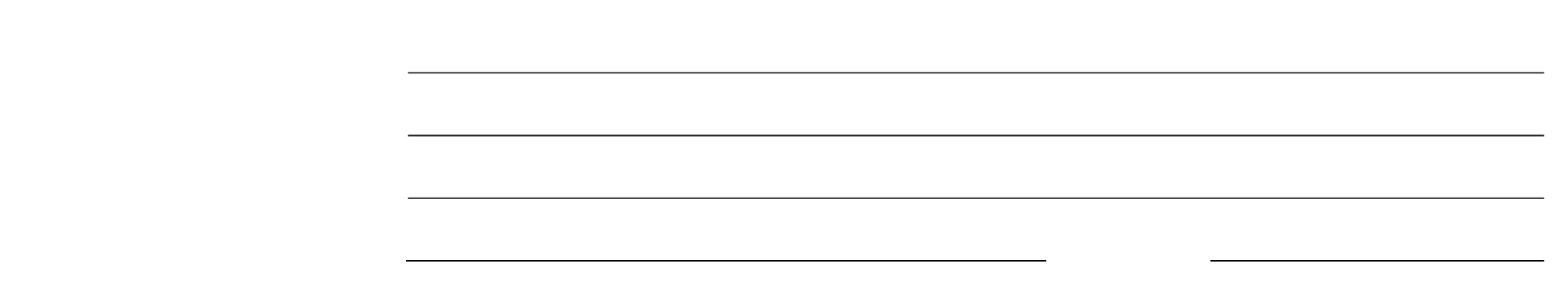 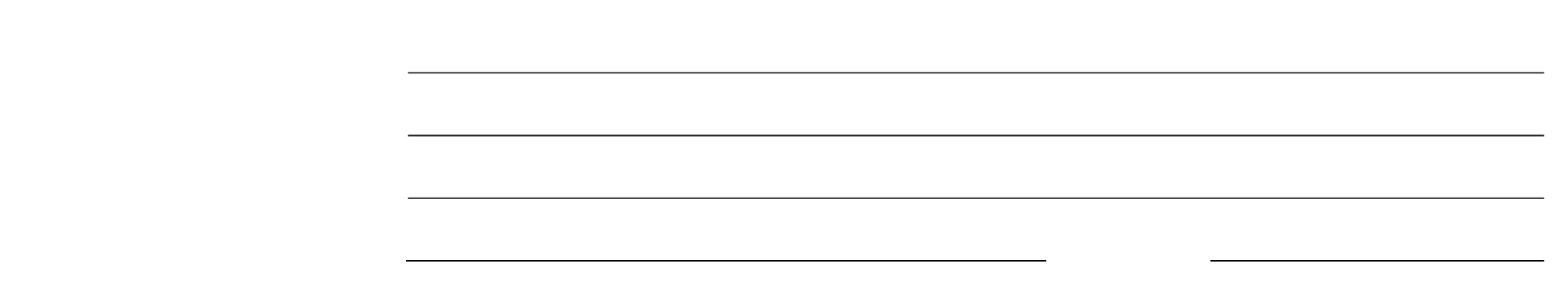 Table of ContentsPage 2Part 1: General Information3About the West Piedmont Region3Purpose of Request for Proposal 3Disclaimer 4Contact Information4Background5Part 2: Proposal Application and Submission instructions8Eligible Applicant Entities8B.	Proposal Conditions9C. Anticipated Schedule for RFP Submission, Review, and Award11Part 3. Framework for Proposals14Section A. One Stop Career Center OperatorSection B. Framework for Adult and Dislocated Worker Operator ProposalsSection C: Framework for Year Round Out of School Youth Operator ProposalsSection D: Framework for Year Round Youth-In-School Operator Proposals1422     2530AttachmentsAttachment I: Cover Sheet36Attachment II: Terms and Conditions37Attachment III: Budget Worksheet (See RFP website)Attachment IV: Contractor Requirements50Attachment V: Lobbying Agreement57Attachment VI: Certification60ElementPoint RangeOrganizational capability and experience (Tab 2)0-20Evidence of community partnerships as outlined in RFP, collaboration and leveraging of resources (Tab 5)0-10Planned approach to program design and service strategy (Tab 3&4)0-50Proposed cost and service levels, budget and budget narrative (Tab 6)0-20By my signature below, I attest that I have read the Request For Proposal (RFP) for the program above, and that to the best of my knowledge and belief, all information in this application is true and correct, that the applicant understands and accepts all requirements and procedures stated therein, that the document has been duly authorized by the governing body of the applicant, and that the applicant will comply with all program guidelines terms, conditions and regulations if funding is awarded. By my signature below, I attest that I have read the Request For Proposal (RFP) for the program above, and that to the best of my knowledge and belief, all information in this application is true and correct, that the applicant understands and accepts all requirements and procedures stated therein, that the document has been duly authorized by the governing body of the applicant, and that the applicant will comply with all program guidelines terms, conditions and regulations if funding is awarded. Program Proposal Area(s) (Include program type and geographic location) Program Proposal Area(s) (Include program type and geographic location) Organization: (Legal Name and Address): Authorized Signatory: Name Name Address Title Email:Signature Phone Date 